муниципальное бюджетное общеобразовательное учреждение Колузаевская основная общеобразовательная школаАзовского района(МБОУ Колузаевская ООШ)Отчёто результатах самообследования муниципального бюджетного общеобразовательного учреждения Колузаевской основной общеобразовательной школыАзовского районаза 2019 годАналитическая частьI.ОБЩИЕ СВЕДЕНИЯ ОБ ОБРАЗОВАТЕЛЬНОЙ ОРГАНИЗАЦИИМБОУ Колузаевская ООШ (далее – Школа) расположена в х. Колузаево Азовского района.  Основным видом деятельности Школы является реализация общеобразовательных программ начального общего и основного общего образования.Перечень реализуемых в соответствии с лицензией уровней и видов образования, образовательных программ:II. СИСТЕМА УПРАВЛЕНИЯ ОРГАНИЗАЦИЕЙУправление осуществляется принципах единоначалия и самоуправления.III.  ОБРАЗОВАТЕЛЬНАЯ ДЕЯТЕЛЬНОСТЬ     Образовательная деятельность в Школе организуется в соответствии с Федеральным законом от 29.12.2012 №273-ФЗ, ФГОС начального общего, основного общего и среднего общего образования, СанПиН 2.4.2.2821-10, основными образовательными программами по уровням, включая учебные планы, годовые календарные графики, расписанием занятий.    Учебный план 1-4 ориентирован на 4-летний нормативный срок освоения основной образовательной программы начального общего образования (реализация ФГОС НОО), 5-9 классов – на 5-летний нормативный срок освоения основной образовательной программы основного общего образования (5-8 реализация ФГОС ООО, 9 БУП-4)Промежуточная аттестация обучающихсяПромежуточная аттестация обучающихся 2-8 классов проводится по итогам освоения общеобразовательной программы: на уровне начального общего и основного общего образования . Государственная (итоговая) аттестация обучающихсяГосударственная (итоговая) аттестация обучающихся 9 классе проводится за рамками учебного года в мае-июне 2019 года. Сроки проведения государственной (итоговой) аттестации устанавливаются Министерством образования и науки Российской Федерации. Воспитательная работаВ 2019 году Школа провела работу по профилактике употребления психоактивных веществ (ПАВ), формированию здорового образа жизни и воспитанию законопослушного поведения обучающихся. Мероприятия проводились с участием обучающихся. Воспитательная система организации: Работа с родителями Структура ученического самоуправления Детская организация «Бригантина».Президент организации: Журкина ДарьяУчебный сектор: Минина СофияСпортивный сектор: Аскеров АсланСектор досуга: Назаренко ТатьянаИнформационный сектор: Свистун АлексейСектор порядка:  Тесля АлексейПриложение к основной  общеобразовательной программе5-7 классы «Программа воспитания и социализации учащихся»О работе школьной службы медиацииМБОУ Колузаевской ООШ Азовского района                  Школьная служба медиации МБОУ Колузаевской ООШ создана в январе 2016  года. Служба медиации действует на основании действующего законодательства, Положения о школьной службе медиации. На сегодняшний день она состоит из 3 педагогов: Крикущенкова Д.А., Демченко О.Д., Палехина И.Н.                С целью организации деятельности школьной службы примирения с января 2016 года применяются методические рекомендации "Организация деятельности служб примирения в образовательном учреждении".              Медиаторами нашей школы был создан стенд «Школьная служба медиации», на котором была размещена вся необходимая информация для педагогов и учащихся по работе службы медиации.              Заседание школьной службы примирения проходит 1 раз в месяц. Выход на классные часы 1 раз в четверть. В ходе работы начал складываться опыт и понимание работы службы.             Обучающиеся в школе уже знают о школьной службе и в случае возникновения конфликтных ситуаций, или у них что-то украли, и они предполагают, кто это сделал или возникают трудности в построении дружеских отношений в классе, двери школьной службы медиации для них всегда открыты.  Основная задача, которую решает ШСМ нашей школы – это создание благоприятных и безопасных условий для полноценного развития детей, организация реабилитационной и профилактической функции, способствующей восстановлению нормальных отношений в школьном сообществе, сдерживая подростков от проявления агрессии и насилия.             Деятельность ШСМ строится на следующих принципах: добровольность, конфиденциальность, нейтральность. Информацию о случаях конфликтных ситуаций ШСМ получает от учащихся и педагогов. Служба медиации самостоятельно определяет сроки и этапы проведения программы в каждом отдельном случае. Служба имеет право пользоваться услугами социального педагога и представителем родительской общественности.                        Администрация МБОУ Колузаевской ООШ   осуществляет свою деятельность в тесном взаимодействии с Азовским РОО, с органами муниципальной власти, МБУ ЦППМСП «Доверие» Азовского района-районным ресурсным Центром школьной медиации, органом опеки и попечительства Азовского района, учреждениями социальной защиты, здравоохранения и образования, правоохранительными органами.           Куратор ШСМ организует деятельность службы, проводит работу с педагогическим коллективом, родителями, привлекает учащихся; сопровождает учащихся в разрешении конфликтных ситуаций, проводит общий анализ деятельности; организует и проводит поддерживающие мероприятия для участников ШСМ.         Медиатор ШСМ проводит тренинги и занятия с юными медиаторами, так же обсуждаются школьные конфликтные случаи, пути их разрешения.         Классные часы: «Давайте жить дружно!», «Ты мой  друг!», «Что такое хорошо, а что такое плохо», «Толерантность», «Я уникален!», «Семейные традиции», «что такое конфликт и оптимальные пути выхода из него.», «Выбор за тобой», «В мире эмоций.», «Добро и зло», «рука помощи.», «Общественные дела – путь к взаимопониманию», «Я и мой мир», «Если в семье конфликт», «Моя семья», «Правда и ложь», «Распознаем чувства».        Родительские собрания: «Законодательство для родителей о воспитании детей» (беседа), «Право ребёнка на защиту от всех форм жестокого обращения» (лекция), «Наши дети нуждаются в защите» (молния каждому родителю, «Права и обязанности детей и родителей в детско-родительских взаимоотношениях в семье», «Если в семье конфликт», «Профилактика жестокого обращения с детьми», «Профилактика злоупотребления алкоголя, наркотических средств, среди несовершеннолетних и пропаганда ЗОЖ», «Жестокое обращение с детьми», «Агрессивные дети. Причины и последствия», «Ваш ребёнок взрослеет» «Нравственные аспекты здоровой семьи ».        Беседы с обучающимися:  «Права ребёнка», «Права и обязанности подростков», «Поведение в общественных местах», «Я волонтёр», «Общественные дела – путь к взаимопониманию», «Я и мой мир», «Чтобы радость людям дарить, нужно добрым и вежливым быть!», «Подари тепло другому!».Потребности человека, с которыми работает школьная программа медиации: 
- восстановить чувство собственной безопасности;
- получить возмещение ущерба;
- получить ответы на вопросы: «Почему данная ситуация произошла именно со мной?»;
- изложить свою точку зрения на произошедшее;
- убедиться, что никто не будет мстить;
- конфиденциальное разрешение конфликта;
- избавление от клеймения и отвержения, стремление вернуться в общество;
- исправление сложившейся ситуации;
- стремление «не стать врагами»;
- желание донести до другой стороны свое мнение, свою позицию.           Далее с учащимися проводится теоретическое занятие по методам работы ведущих с участниками конфликта по выяснению их чувств и потребностей во время предварительных встреч. Основным методом работы ведущих является беседа, в процессе которой мы должны установить доверительный контакт с собеседником. Во время беседы, на предварительной встрече ведущие используют метод активного слушания.           Ежегодно в школе проводится неделя  «Школьная служба медиации».           Неделю  открывает  линейка, на которой куратор службы рассказавает о случаях, в которых можно обратиться к медиаторам, о необходимости разрешать конфликтные ситуации мирным путем.  Медиаторы в стихотворной форме нацеливают школьников на то, что  служба очень нужна в школе, помогает решить массу проблем.                                                                                                                      В ходе проведения недели очень интересно проходят мероприятия, которые подготавливают и проводят  медиаторы, классные руководители: акция «Подари улыбку другу», «Давай помиримся», «Веселая переменка». Классный час в 1-4 классах «Почему люди ссорятся?»; в  5-6 классах – «Что такое дружба?», где обучающиеся узнали, как нужно себя вести, чтобы не остаться в одиночестве.            А ролевая игра «Эти вредные конфликты» подсказала подросткам, что из любой трудной жизненной ситуации всегда можно найти выход. (учащиеся 7-9 классов)Живо и весело проводят ребята социальный опрос «Самый веселый учитель школы». Всю неделю в начале и конце дня дети отмечают, с каким настроением они приходят в школу, а  с каким – уходят домой.   Социальный опрос в конце недели «Что ты знаешь о службе примирения» выявил  высокую информированность обучающихся 1-9 классов нашей школы о целях и задачах службы медиации.Дополнительное образование       Одной из главных задач  школы является  воспитание социально активной личности обучающегося, имеющей гражданскую позицию, способной к самореализации и саморазвитию в условиях быстроменяющегося общества, обладающей высокими нравственными качествами.      Выполнение данной задачи возможно при интеграции основного и дополнительного образования. Дополнительное образование - сфера деятельности, которая даёт возможность детям развивать творческие способности, воспитывать в себе такие качества, как активность, свобода взглядов и суждений, ответственность, увлечённость и многое другое. Программы дополнительного образования составляются с учетом интересов обучающихся и с учетом профессионального потенциала педагогического коллектива, отражают цели и задачи образования и воспитания в школе, направленные  на развитие индивидуальных возможностей и способностей обучающегося.     Целью дополнительного образования является выявление и развитие способностей каждого ребенка, формирование духовно богатой, свободной, физически здоровой, творчески мыслящей личности, обладающей прочными базовыми знаниями, ориентированной на высокие нравственные ценности, способной впоследствии на участие в развитии общества.      В 2019 учебном году дополнительное образование в школе реализуется по направлениям: художественно-эстетическое, физкультурно-спортивное, туристско-краеведческое       Продолжительность освоения программы по годам определяется педагогом дополнительного образования в соответствии с запросами обучающихся и родителей. Учебно-тематический план каждой образовательной программы по дополнительному образованию включает в себя: пояснительную записку,  перечень разделов и тем занятий, количество часов по каждой теме с разбивкой на теоретические и практические виды деятельности, содержание программы, ожидаемые результаты, методическое обеспечение программы, используемую литературу.  Программы дополнительного образования  утверждаются директором  школы.     Недельная нагрузка на одну группу определяется администрацией школы по согласованию с педагогом дополнительного образования в зависимости от профиля объединения, возраста обучающихся, продолжительности освоения данной программы.     Прием детей в творческие объединения осуществляется по желанию обучающихся.     Расписание составляется с опорой на санитарно-эпидемиологические правила 2.4.2.782-99 «Гигиенические требования к условиям обучения школьников в различных видах современных общеобразовательных учреждений»,  с учетом загруженности кабинетов, пожеланий родителей и детей по принципу 5-дневной рабочей недели.     Продолжительность занятий исчисляется в академических часах – 45 минут.     По окончании учебного года, с целью подведения результатов работы, в творческих объединениях проводятся отчетные концерты, открытые занятия, конкурсы, соревнования, праздники и другие мероприятия. Формы и сроки их проведения определяет педагог по согласованию с администрацией школы.  План распределения кружковой работына 01.01.2019года.МБОУ Колузаевской ООШ Азовского районаПлан распределения кружковой работына 01.09.2019года.МБОУ Колузаевской ООШ Азовского районаIV. СОДЕРЖАНИЕ И КАЧЕСТВО ПОДГОТОВКИ УЧАЩИХСЯОсобенности образовательного процесса Цель: создание благоприятных условий для становления и развития субъектно-субъектных     отношений ученика и учителя, развития личности школьника, удовлетворения его образовательных и творческих потребностей.  Основные направления:  -внедрение Федеральных Государственных образовательных стандартов; переоснащение школы современным оборудованием; - систематическая работа по совершенствованию системы повышения квалификации педагогов; - широкое внедрение ИКТ как средство повышения эффективности работы школы; -своевременная корректировка учебного плана школы, в соответствии с запросами родителей и учащихся, а именно: - введение раннего изучения иностранного языка – со 2 класса; - поэтапный последовательный переход на Федеральные Государственные образовательные стандарты; Недельный учебный план в соответствии с федеральными требованиями фиксирует максимальный объём учебной нагрузки обучающихся, перечень обязательных учебных предметов, курсов и  время, отводимое на их освоение и организацию по классам (годам) обучения; определяет часть, формируемую участниками образовательных отношений (компонент образовательного учреждения), и общие рамки принимаемых решений при разработке содержания образования.Образовательным учреждением самостоятельно разработано и утверждено программно-методическое обеспечение к учебному плану образовательного учреждения. Программно-методическое обеспечение к учебному плану образовательного учреждения  включает  полные выходные данные учебных программ, учебников, учебных пособий, используемых в образовательном процессе по уровням и предметным областям.При реализации учебного плана образовательного учреждения  используются учебники в соответствии с федеральным перечнем учебников, рекомендованных (допущенных) к использованию в образовательном процессе в образовательных учреждениях, реализующих образовательные программы общего образования и имеющих государственную аккредитацию. Недельный учебный план МБОУ Колузаевской ООШ Азовского района на 01.01.2019  год в рамках федерального государственного образовательного стандарта основного общего образования (5-дневная учебная неделя)Недельный учебный планМБОУ Колузаевской ООШ Азовского района на уровне начального общего образования (1-4 классы)на 2019-2020 учебный год                                        (5-дневная учебная неделя)Программа занятий рассчитана на 35 недель и ведется с 1 недели сентября учебного года.   Дополнительное образование детей, внеурочная деятельность МБОУ Колузаевской ООШ осуществляются в соответствии с расписанием занятий объединений, утвержденным руководителем учреждения. Внеурочная деятельность  осуществляется во вторую половину дня, после специально организованной динамической паузы (отдыха и игр на свежем воздухе).  Модель внеурочной деятельности школы определяет состав и структуру направлений, формы организации, объём внеурочной деятельности для обучающихся на уровне основного общего образования с учетом интересов обучающихся и возможностей школы. Внеурочная деятельность на базе образовательного учреждения реализуется через системы внеаудиторной занятости  и работу классных руководителей по следующим направлениям развития личности:    Для учащихся 1-4 классов организована внеурочная деятельность в рамках федерального образовательного стандарта начального общего образования в условиях модели «школы полного дня»Недельный учебный план МБОУ Колузаевской ООШ Азовского района на 2018-2019 учебный год в рамках федерального государственного образовательного стандарта основного общего образования (5-дневная учебная неделя)Недельный учебный пландля образовательных учреждений Ростовской области  на 2018-2019 учебный год в рамках реализации БУП-2004 для основного общего образованияНедельный учебный план МБОУ Колузаевской ООШ Азовского районана уровне основного общего образования в рамках федерального государственного образовательного стандарта основного общего образования (5-9 классы) на 2019-2020 учебный год  (5-дневная учебная неделя)Для учащихся 5, 6, 7, 8 классов организована внеурочная деятельность в рамках федерального образовательного стандарта основного общего образования в условиях модели «школы полного дня»План внеурочной деятельности МБОУ Колузаевская ООШ Азовского районав 5-8 классах на 2018 – 2019 уч. год в рамках ФГОСДля учащихся 5, 6, 7, 8, 9 классов организована внеурочная деятельность в рамках федерального образовательного стандарта основного общего образования в условиях модели «школы полного дня»План внеурочной деятельности МБОУ Колузаевская ООШ Азовского районав 5-9 классах на 2019 – 2020 уч. год в рамках ФГОССтатистика показателей за 2016-2019 годыПриведённая статистика показывает, что положительная динамика успешного освоения основных образовательных программ сохраняется, при этом стабильно растёт количество обучающихся Школы.Профильного и углубленного обучения в Школе нет.Краткий анализ динамики результатов успеваемости и качества знанийОтчет  успеваемости по МБОУ Колузаевской ООШза  2018-2019 учебный  годОтчет об успеваемости по МБОУ Колузаевской ООШза _2019 учебный годСравнительная  таблица по успеваемости 2016-2018Результаты освоения учащимися программ  по показателю «успеваемость» в 2019 учебном годуРезультаты сдачи ОГЭ в 2019 году2. Методический анализ результатов ОГЭ 
по каждому учебному предмету
русский язык(наименование учебного предмета)2.1.  Количество участников ОГЭ по учебному предмету (за последние 3 года)Таблица 32.2.  Основные результаты ОГЭ по предмету русский язык2.2.1. Результаты по группам участников экзамена с различным уровнем подготовки с учетом типа ООТаблица 4 ВЫВОДЫ: Количество учащихся, набравших высокий балл (36-38) – 3 человека(25%) Количество учащихся, выполнивших работу– 9 человека (75%)  Уровень подготовки учащихся в 2019 году – удовлетворительный.Методический анализ результатов ОГЭ 
по каждому учебному предмету
математике(наименование учебного предмета)3.1.  Количество участников ОГЭ по учебному предмету (за последние 3 года)Таблица 33.2.  Основные результаты ОГЭ по предмету математика3.2.1. Результаты по группам участников экзамена с различным уровнем подготовки с учетом типа ООТаблица 4 ВЫВОДЫ: Количество учащихся, набравших высокий балл  – нет Количество учащихся, выполнивших работу– 12 человека (100%)  Уровень подготовки учащихся в 2019 году – удовлетворительный4.Методический анализ результатов ОГЭ 
по каждому учебному предмету
биология(наименование учебного предмета)4.1.  Количество участников ОГЭ по учебному предмету (за последние 3 года)Таблица 34.2.  Основные результаты ОГЭ по предмету биология4.2.1. Результаты по группам участников экзамена с различным уровнем подготовки с учетом типа ООТаблица 4 ВЫВОДЫ: Количество учащихся, набравших высокий балл – нет Количество учащихся, выполнивших работу– 12 человека (100%)  Уровень подготовки учащихся в 2019 году – удовлетворительный5.Методический анализ результатов ОГЭ 
по каждому учебному предмету
обществознание(наименование учебного предмета)2.1.  Количество участников ОГЭ по учебному предмету (за последние 3 года)Таблица 32.2.  Основные результаты ОГЭ по предмету обществознание2.2.1. Результаты по группам участников экзамена с различным уровнем подготовки с учетом типа ООТаблица 4 ВЫВОДЫ: Количество учащихся, набравших высокий балл  – 1 человек(8,3%) Количество учащихся, выполнивших работу– 11человека (92%)  Уровень подготовки учащихся в 2019 году – удовлетворительный6.Методический анализ результатов ОГЭ 
по каждому учебному предмету
география(наименование учебного предмета)6.1.  Количество участников ОГЭ по учебному предмету (за последние 3 года)Таблица 3Вывод: в 2019 году учащихся выбравших предмет география – нетРезультаты итоговой аттестации выпускников 9 классов:Анализ результатов ВПР в МБОУ Колузаевской ООШ(форма отчета по результатам ВПР, прошедших весной 2019 г.)Количественный состав участников ВПР - 2019  в МООТаблица 1Распределение первичных баллов участников ВПР – 2019. Русский язык 4 классРусский язык 5 классРаспределение первичных баллов по вариантамРусский язык 7 классВыводы:вид гистограммы по русскому языку в 4-7 классах соответствует нормальному распределению первичных баллов   «пики» на границе перехода от одной отметки в другую не фиксируются.Математика 4 классМатематика 5 классМатематика 6 классСравнительный анализ результатов ВПР – 2019  года с годовыми отметками учеников по основным предметам ВПР – русскому языку и математике (таблица 2).Таблица 2Сравнительный анализ результатов участников ВПР Если рассматривать результаты ВПР в 4-м, 5-м,  6-м и 7 классах, то можно сделать следующие выводы и обобщения:По всем классам признаков необъективности при проверке ВПР не наблюдается, т.к. присутствуют наименьшие отклонения в расхождениях между годовыми отметками учащихся и результатами ВПР, а значит и наиболее объективные результаты, которые  наблюдаются у учащихся всех классов (красный цвет графика). При наличии незначительного занижения  в отметках все-таки наблюдаются самые высокие проценты совпадения годовых отметок и результатов ВПР (от 40% до 80%).Сравнение статистических показателей общероссийских, региональных, муниципальных и школьных результатов ВПР по предметам (русский язык, математика).5.1.Анализ статистических показателей по результатам ВПР по математике в 4 классе.Сравнение статистических показателей общероссийских, региональных, муниципальных и школьных результатов ВПР по предмету «Математика» в 4-м классе МБОУ Колузаевской ООШ Азовского районаОбобщенный вывод: завышение результатов ВПР по МОО наблюдается в оценках «удовлетворительно».5.2. Анализ статистических показателей по результатам ВПР по математике в 5 классе.Сравнение статистических показателей общероссийских, региональных, муниципальных и школьных результатов ВПР по предмету «Математика» в 5-м классе МБОУ Колузаевской ООШ Азовского районаОбобщенный вывод: завышение  результатов ВПР по муниципалитету и по МОО наблюдается в оценках «хорошо».5.3. Анализ статистических показателей по результатам ВПР по математике в 6 классе.Сравнение статистических показателей общероссийских, региональных, муниципальных и школьных результатов ВПР по предмету «Математика» в 6-м классе МБОУ Колузаевской ООШ Азовского районаОбобщенный вывод: завышение результатов ВПР по муниципалитету и по МОО не наблюдается.5.4. Анализ статистических показателей по результатам ВПР по математике в 7 классе.Сравнение статистических показателей общероссийских, региональных, муниципальных и школьных результатов ВПР по предмету «Математика» в 7-м классе МБОУ Колузаевской ООШ Азовского районаОбобщенный вывод: наблюдается незначительное завышение результатов ВПР по муниципалитету и по МОО (оценки «хорошо») и незначительное снижение результатов ВПР по муниципалитету и по МОО (оценки «отлично»).5.5. Анализ статистических показателей по результатам ВПР по русскому языку в 4 классе.Сравнение статистических показателей общероссийских, региональных, муниципальных и школьных результатов ВПР по предмету «Русский язык» в 4-м классе МБОУ Колузаевской ООШ Азовского районаОбобщенный вывод: наблюдается незначительное занижение результатов ВПР по муниципалитету и по МОО.5.6. Анализ статистических показателей по результатам ВПР по русскому языку в 5 классе.Сравнение статистических показателей общероссийских, региональных, муниципальных и школьных результатов ВПР по предмету «Русский язык» в 5-м классе МБОУ Колузаевской ООШ Азовского районаОбобщенный вывод: наблюдается незначительное завышение результатов ВПР по муниципалитету и по МОО.5.6. Анализ статистических показателей по результатам ВПР по русскому языку в 6  классе.Сравнение статистических показателей общероссийских, региональных, муниципальных и школьных результатов ВПР по предмету «Русский язык» в 6-м классе МБОУ Колузаевской ООШ Азовского района Обобщенный  вывод: наблюдается незначительное завышение результатов ВПР по муниципалитету и по МОО.5.7. Анализ статистических показателей по результатам ВПР по русскому языку в 6  классе.Сравнение статистических показателей общероссийских, региональных, муниципальных и школьных результатов ВПР по предмету «Русский язык» в 7-м классе МБОУ Колузаевской ООШ Азовского районаОбобщенный вывод: наблюдается незначительное завышение результатов ВПР по муниципалитету и по МОО.Выполнение заданий участниками ВПР – 2019.4 класс. Математика6 класс. Математика.V. Востребованность выпускников 9 класса в 2019 годуVI. Условия осуществления образовательного процесса Режим работы школы. 1 смена   занятия начинаются в 9 часов 00 минут;  занимаются 1-9 классы. Продолжительность урока - 40 мин.  Продолжительность перемен, между занятиями, устанавливается с учетом процесса организации горячего питания учащихся и требованиями СанПиНа.  Недельный учебный план МБОУ Колузаевской ООШ Азовского района для 1-4 классов ориентирован на 4-летний нормативный срок освоения образовательных программ начального общего образования, 5-9 классов - на 5-летний нормативный срок освоения образовательных программ основного общего образования. Учебные занятия в 1-м классе проводятся по 5-дневной учебной неделе и только в первую смену.Режим работы в 2-9 классах по пятидневной учебной неделе.Продолжительность учебного года для обучающихся 1 класса составляет 33 учебные недели; для обучающихся  2-4 классов – 34 учебные недели; количество учебных занятий за 4 учебных года составляет 3039 часов.Продолжительность учебного года для обучающихся 5-8 классов составляет 35 учебных недель; количество учебных занятий за 5 лет (с 5 по 9 классы) составляет 5427 часов.Продолжительность учебного года для обучающихся 9 классов (без учета государственной итоговой аттестации) составляет  34 учебных недели. Продолжительность урока составляет  в 1 классе - 35 минут, во 2-4 классах  - 40 минут, в 5-9 классах – 40 минут. В 1 классах используется «ступенчатый» режим обучения, а именно: в сентябре, октябре - по 3 урока в день, с ноября - по 4 урока в день, 1 день- 5 уроков (введён 3-ий час физической культуры). С 10.02 по 16.02 – 7 дней дополнительные каникулы. - осенние – с 28.10 по 4.11 – 8 дней;  - зимние – с 30.12 по 12.01 – 14 дней;  - весенние – с 23.03 по 30.03 – 8 дней. Летние каникулы начинаются с момента окончания учебного года (по классам) и заканчиваются 31 августа. Учебная нагрузка и режим занятий обучающихся определяются Уставом и прилагаемыми к нему локальными актами в соответствии с санитарно-гигиеническими требованиями.  Для учащихся с ограниченными возможностями здоровья организуется индивидуальный учебный план, согласно медицинскому заключению.  В школе сформировано 9 классов-комплектов:   1 ступень – 1,2,3,4 класс;   2 ступень – 5,6,7.8,9 классы;  Средняя наполняемость классов – 13 человек.  ИтогоVII. ОЦЕНКА МАТЕРИАЛЬНО-ТЕХНИЧЕСКОЙ БАЗЫ Учебно-материальная база, благоустройство и оснащенность.           Школа расположена на ровной местности в центре х. Колузаево. С востока, юга и севера от школы находятся частные домовладения. С запада степь. Мимо  школы проходит дорога местного значения. В 100 метрах от школы находится автобусная остановка. Состояние зданий оценивается как удовлетворительное.            Школьное здание, котельная            Муниципальное бюджетное общеобразовательное учреждение Колузаевская основная общеобразовательная школа Азовского района, 807,7кв.м., здание  кирпичное, одноэтажное, 1962 года посторойки,            Территория школьного двора оборудована ограждением и необходимым количеством аварийных подъездов. На территории школы создан спортивный городок, необходимая часть двора имеет асфальтовое покрытие. Режим охраны школьной территории – ночной (сторожа).  Организация материально-технической базыДанная материально-техническая база позволяет успешно внедрять информационно-коммуникационные технологии как в учебно-воспитательный процесс, так и процесс управления, а именно: 1.1 имеется компьютерных класс (с доступом к интернету);  1.2. учебные кабинеты оснащены мультимедийными комплектами: ноутбук, проектор, экран; 1.3. административное помещение оснащено достаточным количество ПК и оргтехники; 1.4.вся территория школьного здания накрыта зоной действия школьной беспроводной локальной сети, благодаря которой реализуются следующие технологии:1.4.1. каждый школьный компьютер, компьютеры учителей и учащихся получают доступ к ресурсам глобальной сети Интернет, после процедуры авторизации; 1.4.2. успешно реализованы технологи использования общих данных и ресурсов (сетевые диски, общие принтеры и др.); 1.4.3. при помощи IP-камер создана и успешно функционирует система видео наблюдения (8 камер, который охватывают все ключевые зоны школьного здания и 2 терминала видеонаблюдения), доступ к системе наблюдения через Интернет позволяет, просматривать видео данные с любой камеры дистанционно из любой точки России, при наличии соответствующих программного обеспечения и данных системы безопасности, что позволяет повысить как антитеррористическую защищенность школы, так и эффективность процесса управления в целом; 1.5.приобретено необходимое бессрочное лицензионное программное обеспечение. 1.6.постоянно создается и совершенствуется собственное программное обеспечение, разрабатываемое для решения специфических задач (программа учета контингента обучающихся СПМ, электронные бланки трудовых договоров, аттестатов и др.);  1.7.ведется регулярная модернизация имеющейся компьютерной техники;  2. Проводятся занятия по ликвидации безграмотности и повышению уровня владения ИКТ среди работников учреждения: 2.1. курсы повышения квалификации ИПКиПРО;  2.2.курсы на базе школы, с привлечением грамотных специалистов в качестве преподавателей; 2.3.система индивидуальных консультаций;  Широко используются ИКТ при проведении учебных и внеклассных занятий во всех предметных областях. VIII. ОЦЕНКА КАДРОВОГО ОБЕСПЕЧЕНИЯКадровый потенциал коллектива:  Средний возраст педагогического коллектива - 45 лет. Результаты деятельности учреждения, качество образования Деятельность коллектива и результаты годовой и итоговой аттестации за прошлый учебный год, несмотря на все трудности, которые пришлось преодолеть, вселяют уверенность в то, что выбраны правильные стратегические направления, используются современные формы, методы и технологии обучения при реализации учебно-воспитательного процесса.Государственно-общественная форма управления  В школе создан и функционирует Совет школы, в состав которого входят избранные представители родителей, членов коллектива и обучающихся. Совет школы:  - принимает устав Школы, изменения и дополнения к нему; - утверждает программы развития Школы, ее образовательные программы; - принимает решение о введении (отмене) единой в период занятий формы одежды (стиля одежды) обучающихся; - содействует      привлечению      внебюджетных      средств      для      обеспечения деятельности и развития Школы, утверждает направления их расходования; - представляет интересы Школы в рамках своих полномочий в государственных, муниципальных, общественных и иных организациях; - принимает решение об исключении обучающегося из Школы в рамках действующего устава и законодательства; - рассматривает жалобы и заявления участников образовательного процесса на действия (бездействие) педагогических и административных работников Школы; - рассматривает жалобы и заявления участников образовательного процесса на действия (бездействие) обучающихся, их родителей (законных представителей); - утверждает Правила поведения обучающихся и иные локальные акты, в соответствии с установленной компетенцией; - заслушивает отчет директора Школы и отдельных работников; - осуществляет контроль за соблюдением здоровых и безопасных условий обучения, воспитания и труда в Школе; - ежегодно представляет общественности информацию о состоянии дел в Школе;  В школе создана хорошая система воспитательной работы, которая реализуется через повседневную работу классных руководителей, учителей и через систему традиционных классных и общешкольных мероприятий. Анализирую все вышеизложенное можно с уверенностью утверждать: в школе созданы все необходимые условия для получения учащимися бесплатного общего образования высокого качественного уровня.Директор МБОУ Колузаевской ООШ                                       Тесля Н.А.Наименование образовательной организациимуниципальное бюджетное общеобразовательное учреждение Колузаевская основная общеобразовательная школа Азовского районаРуководительТесля Наталья АлександровнаАдрес организации346741, Ростовская обл., Азовский район, х. Колузаево, ул. Ленина, 68-а,Телефон, факс 8(863)4230474, 8(863)4230474Адрес электронной почтыmoukoluzaevo@gmail.comУчредительАдминистрация Азовского района в лице заведующего Азовским РОО Заярной Марины Викторовны (Договор между учредителем и муниципальным общеобразовательным учреждением от 15.03.2010 г.)Дата создания1 марта 1973 годаЛицензия№3339 от 9 апреля 2013г., серия 61ЛО1 № 0000596Свидетельство о государственной аккредитации№1677 от 17 апреля 2012г., серия ОП № 025596, срок действия: до 17 апреля 2024г.№Основные и дополнительные общеобразовательные программыОсновные и дополнительные общеобразовательные программыОсновные и дополнительные общеобразовательные программыОсновные и дополнительные общеобразовательные программып/пвидуровеньнаименование (направленность)нормати-образовательной(ступень)образовательной программывныйпрограммыобразовательнойсрок(основная,программыосвоениядополнительная)12345   1основнаяНачальноеНачальное общее образование4 годаОбщееобразование     2основнаяОсновноеОсновное общее образование5 летОбщееобразованиеНаименование органаФункцииДиректорКонтролирует работу и обеспечивает эффективное взаимодействие структурных подразделений организации, утверждает штатное расписание, отчётные документы организации, осуществляет общее руководство ШколойПедагогический советОсуществляет текущее руководство образовательной деятельностью Школы, в том числе рассматривает вопросы:-развитие образовательных услуг;-регламентации образовательных отношений;-разработки образовательных программ;-выбора учебников, учебных пособий, средств обучения и воспитания;-материально-техническое обеспечения образовательного процесса;-аттестации, повышения квалификации педагогических работников;-координации деятельности методических объединенийОбщее собрание работниковРеализует право  работников участвовать в управлении образовательной организацией, в том числе:-участвовать в разработке и принятии коллективного договора, Правил трудового распорядка, изменений и дополнений к ним;-принимать локальные акты, которые регламентируют деятельность образовательной организации и связаны с правами и обязанностями работников;-вносить предложения по корректировке плана мероприятий организации, совершенствованию её работы и развитию материальной базы№ п/пФормы обучения родителей педагогическим знаниям:1.Общешкольные и классные родительские собрания.2.Заседания Совета школы.3.Индивидуальные  консультации.4.Организация и проведение совместных праздников, акций, конкурсов.5.Лекторий для родителей  будущих первоклассников.Форма занятия, учебный предмет, курс, внеурочная деятельностьПланируемый результатСодержаниеВиды деятельностиОтветственные123441.Воспитание гражданственности, патриотизма, уважения к правам, свободам и обязанностям человека 1.Воспитание гражданственности, патриотизма, уважения к правам, свободам и обязанностям человека 1.Воспитание гражданственности, патриотизма, уважения к правам, свободам и обязанностям человека 1.Воспитание гражданственности, патриотизма, уважения к правам, свободам и обязанностям человека 1.Воспитание гражданственности, патриотизма, уважения к правам, свободам и обязанностям человека Уроки истории, обществознания, ИЗО, русского языка и литературыклассный часЦенностное отношение к России, своему краю: государственной символике, родному языку (русскому и языку своего народа)Знакомство с государственной символикой  Российской Федерации Республики Коми, с отечественным культурно-историческим наследием1.Классный час «Я-гражданин своей страны». 2.Конкурс «А ну-ка, мальчики!» Герои нашего района.3.Викторина «Знатоки русского языка».4.Поэтический конкурс «Проба пера».6.Устный журнал «День памяти М.Ю.Лермонтова».Классный руководитель 5  классный руководитель 6 класса,Классный руководитель 7 классаПонамарёва Л.А. Демченко О.Д., Ирхина Е.Ф., Классный часЧас правового воспитанияЗнание основных положений Конституции Российской ФедерацииЗнакомство с Конституцией Российской Федерации, основными правами и обязанностями граждан России1.Классный час «О конституции».2.Классный час «Символика Российской Федерации».3.Час правового воспитания «Час суда».4.Месячник «Подросток и закон».5.Классный час «Права ребёнка».6.Правовая викторина «Как я знаю закон».7.Классный час «Знаю, умею, действую».8.Классный час «Эти непростые отношения с законом».Классный руководитель 7 класса, уполномоченный по правам ребёнка,родителиВсе формы внеучебной занятости детейКлассный часПервоначальный опыт участия в гражданской жизниУчастие в общешкольной и общественной жизни1.Участие в месячнике по профилактике правонарушений, преступности, безнадзорности и беспризорности среди учащихся:-Беседа «Будь осторожен на дорогах. Дорожные знаки».-Беседа «Правила нашей безопасности».-Занятие по безопасному поведению. Беседа «Чтобы не было беды».-Занятие по предупреждению детской шалости с огнем. Беседа с элементами лекции «Правила пожаробезопасного поведения. Детская шалость с огнем».2.Участие в месячнике оборонно-массовой работы и военно-патриотического воспитания, посвященного  Дню Защитника Отечества3.Участие в межведомственных профилактических мероприятиях: «Внимание – дети!», «Каникулы».4.Участие в акции «Твори добро».5..Просмотр и обсуждение художественного  фильма о Великой Отечественной войне «Судьба человека». Конкурс рисунков, посвященный профилактике дорожно-транспортного травматизма и пропаганды безопасного поведения на дорогах.Классные руководители,родителиВнеурочная деятельностьУроки Классные часыЗнание национальных героев и важнейших событий истории РоссииЗнакомство с национальными героями и важнейшими событиями истории России1.Тематические уроки, посвященные 73годовщине  со  Дня Победы.2.Викторина «Этих дней не смолкнет слава».Учителя-предметники,Классные руководители,родителиУроки истории, обществознания, географииВнеурочная деятельностьЗнание государственных праздников, их истории и значения для обществаЗнакомство с государственными праздниками, их историей и значением для общества1.Участие в митинге, посвященном Дню Победы.2.Организация Вахты памяти у обелиска «Памяти павших героев».Учителя-предметники,классные руководители2.Воспитание социальной ответственности и компетентности2.Воспитание социальной ответственности и компетентности2.Воспитание социальной ответственности и компетентности2.Воспитание социальной ответственности и компетентности2.Воспитание социальной ответственности и компетентностиДежурствоТрудовые акцииСубботникиЧасы общенияОсознание роли гражданинаПозитивное отношение, сознательное принятие роли гражданина1.Дежурство по школе.2.Участие в различных видах общественно -полезной деятельности на базе школы (в учебное и каникулярное время).3.Классный час «Учимся быть культурными».4.Классный час «Мы в ответе за тех, кого приручили».5.Мероприятие, посвященное Дню правовой помощи детям. Классный час «Учимся общению без предрассудков».Классные руководители.Учебные предметыУмение дифференцировать, принимать или не принимать информацию, поступающую из социальной среды, СМИ, ИнтернетаРоль информации в жизни человека: умение дифференцировать, принимать или не принимать информацию, поступающую из социальной среды, СМИ, Интернета, исходя из традиционных духовных ценностей и моральных норм1.Выполнение  домашних заданий.2.Участие в мероприятиях внеурочной деятельности.Учителя-предметники,родителиУроки обществознанияМониторингиСоциальное понимание своей принадлежности к социальным общностямОпределение своего места и роли к социальным общностям (семья, классный и школьный коллектив, неформальные подростковые общности)1.Уроки обществознания.2.Диагностика удовлетворенности школьной жизнью.Учитель обществознанияТренингУмение самостоятельно разрабатывать и выполнять правила поведения в семье, классном и школьном коллективахИндивидуальная разработка, согласование со сверстниками, учителями и родителями и выполнение правила поведения в семье, классном и школьном коллективах 1.Составление и выполнение режима дня.2.Классный час «Здоровые дети-в здоровой семье».3. Классный час «В здоровом теле здоровый дух».Классные руководители,родителиМониторингиТренингиБеседыАнкетыУмение моделировать простые социальные отношенияВыполнение коллективной работы1.Диагностика тревожности и мотивации. 2.Диагностика психологического климата в классе, удовлетворенности школьной жизнью, сплоченности в коллективе.3.Диагностика воспитанности школьников.4.Тренинг на определение межличностных отношений в классе. 5.Беседа «Толерантность и мы».Классные руководители,родители3.Воспитание нравственных чувств, убеждений, этического сознания3.Воспитание нравственных чувств, убеждений, этического сознания3.Воспитание нравственных чувств, убеждений, этического сознания3.Воспитание нравственных чувств, убеждений, этического сознания3.Воспитание нравственных чувств, убеждений, этического сознанияУчебные предметыПринятие базовых национальных российских ценностейСознательное принятие базовых национальных российских ценностей1.Классный час «Как мы относимся друг к другу».2.Беседа «Настоящий друг-кто он?»Учителя-предметники, классные руководителиУчебные предметыВнеурочная деятельностьЦенностное отношение к школе, к своему селу, городу, народу, РоссииЗнакомство с  героическим прошлым и настоящим нашего Отечества; желание продолжить традиции многонационального российского народа1.Классный час «Как освобождали Азов и Азовский район в 1943 году».2.Заочное путешествие по местам боевой славы г. Ростова-на-Дону.3. Классный час «Родину готовлюсь защищать».Классные руководители,Учебные предметыВнеурочная деятельностьУмение сочетать личные и общественные интересы; установление дружеских взаимоотношений в коллективе, основанных на взаимопомощи и взаимной поддержкеВыполнение коллективной работы, групповых проектов1.Классный час «Доброта как прекраснейшее из человеческих качеств».2.Классный час «Мы- одна семья».Учителя-предметники,классные руководители,родителиВнеурочная деятельностьУроки обществознанияЗнание традиций своей семьи и школы, бережное отношение к нимЗнакомство с традициями своей семьи и школы1.Беседа «Школа- мой второй дом».2.Классный час «Традиции моей семьи».Классные руководители,родители4.Воспитание экологической культуры, культуры здорового и безопасного образа жизни4.Воспитание экологической культуры, культуры здорового и безопасного образа жизни4.Воспитание экологической культуры, культуры здорового и безопасного образа жизни4.Воспитание экологической культуры, культуры здорового и безопасного образа жизни4.Воспитание экологической культуры, культуры здорового и безопасного образа жизниУчебные предметыЧас беседыВнеурочная деятельностьПонимание ценностного отношения к жизни во всех ее проявленияхЦенностное отношение к жизни во всех ее проявлениях, качеству окружающей среды, своему здоровью, здоровью родителей, членов своей семьи, педагогов, сверстников1.Составление схемы своего маршрута от дома до школы и обратно.2.Изготовление памяток «Правила безопасного поведения на дорогах».3.Час беседы. «Причины дорожно-транспортных происшествий».4.Час беседы. «Езда на велосипеде».5.ОБЖ: психологические основы выживания в экстремальных ситуациях. Поведение в экстремальной ситуации в природных условиях.6.Участие в конкурсе «Быть здоровым – значит здраво мыслить»7.Участие в конкурсе плакатов, баннеров, рисунков, фотографий  «Здоровый образ жизни -это модно».Учителя-предметники,Классные руководители,родителиУроки ОБЖ, географии, биологииУмение анализировать изменения в окружающей среде и прогнозировать последствия этих изменений для природы и здоровья человекаБережное отношение к окружающей среде1.Классный час «Я-человек.» Благоустройство школьного двора.2.Экскурсия на берег Дона «Как прекрасен этот мир».Учителя-предметникиУроки ОБЖ, физвоспитания, биологииКлассный часРезко негативное отношение к курению, употреблению алкогольных напитков, наркотиков и других ПАВРоль курения, алкоголя, наркотиков, ПАВ на здоровье человекаПрофилактика наркомании в подростковой среде. Классный час «Право на жизнь. Наркотик – знак беды!» Учителя-предметники,Классные руководители5.Воспитание трудолюбия, сознательного, творческого отношения к образованию, труду и жизни, подготовка к сознательному выбору профессии5.Воспитание трудолюбия, сознательного, творческого отношения к образованию, труду и жизни, подготовка к сознательному выбору профессии5.Воспитание трудолюбия, сознательного, творческого отношения к образованию, труду и жизни, подготовка к сознательному выбору профессии5.Воспитание трудолюбия, сознательного, творческого отношения к образованию, труду и жизни, подготовка к сознательному выбору профессии5.Воспитание трудолюбия, сознательного, творческого отношения к образованию, труду и жизни, подготовка к сознательному выбору профессииЭкскурсии в рамках классных  часов Знания о разных профессияхЗнакомство с  различными профессиями сферы культуры и искусства1.Уроки самоопределения:-Какой я? (Самооценка и уровень притязаний).-Мои достоинства и недостатки.-Укрощение эмоций. -Профессиональные склонности.2.Уроки обществознания. Проект «Готовимся выбирать профессию. Профессии моих родителей»Классные руководителиВ рамках урочной и внеурочной деятельностиУмение работать со сверстниками в проектных группахПриобретают умения и навыки ролевого взаимодействия со сверстникамиВыполнение групповых проектовУчителя-предметники,классные руководителиДежурства, трудовые акции, субботникиНачальный опыт применения знаний и участия в общественно значимых делахПоддержание чистоты и порядка в классе и школе. Общественно-  полезная деятельностьУчастие в различных видах общественно полезной деятельности на базе школы (в учебное и каникулярное время)Учителя-предметники, классные руководители,родители6.Воспитание ценностного отношения к прекрасному, формирование основ эстетической культуры (эстетическое воспитание)6.Воспитание ценностного отношения к прекрасному, формирование основ эстетической культуры (эстетическое воспитание)6.Воспитание ценностного отношения к прекрасному, формирование основ эстетической культуры (эстетическое воспитание)6.Воспитание ценностного отношения к прекрасному, формирование основ эстетической культуры (эстетическое воспитание)6.Воспитание ценностного отношения к прекрасному, формирование основ эстетической культуры (эстетическое воспитание)Учебные предметыВнеурочная деятельностьПонимание искусства как особой формы познания и преобразования мираРоль искусства  как особой формы познания и преобразования мира1.Выпуск тематических стенгазет2.Участие в выставке рисунков «Этот День Победы»Классные руководители. Учебные предметыВнеурочная деятельностьУмение видеть и ценить прекрасное в природе, быту, труде, спорте и творчестве людей, общественной жизниОбщественно -полезная деятельность1.Участие в торжественной линейке «Здравствуй, школа!», посвященная Дню ЗнанийКлассные руководителиВнеурочная деятельностьОпыт реализации эстетических ценностей в пространстве школы и семьиВыполнение коллективной работы1.Участие в праздничном концерте, посвященном Дню учителя2.Подготовка и участие в новогоднем мероприятии «Новогодний калейдоскоп»3.Участие в концерте «Милые мамы», посвященном Дню матери.Участие в районном концерте ансамбля школы «Млечный путь»Классные руководители,родители№П/ПНаправлениеНаименование кружкаФ.И.О. учителя1.ТехническоеКубик РубикаПонамарёва Л.А.2.ЕстественнонаучноеЮный экологКрикущенкова ДА.3.Туристско- краеведческоеИстория ДонаГурова Е.А.4.Социально- педагогическоеХудожественное чтениеИрхина Е.Ф.4.Социально- педагогическоеРазвитие речиДемченко О.Д.5.ИскусствоМузыкальная шкатулкаВоскобойникова О.Ю.6.Физическая культура и спортСпортивные игрыГолодный В.П.№П/ПНаправлениеНаименование кружкаФ.И.О. учителяПреподаваемый предмет1.ЕстественнонаучноеЮный экологКрикущенкова ДА.биология2.Художественно-эстетическое НиткографияИрхина О.В.технология    3.ИскусствоМузыкальная шкатулкаВоскобойникова О.Ю.музыка4.Физическая культура и спортСпортивные игрыВоевода Р.И.физическая культураПредметные областиУчебные предметы                                   КлассыКоличество часов в неделюКоличество часов в неделюКоличество часов в неделюКоличество часов в неделюВсегоПредметные областиУчебные предметы                                   КлассыIIIIIIIVВсегоОбязательная частьРусский язык и литературное чтениеРусский язык444416Русский язык и литературное чтениеЛитературное чтение444315Иностранный языкИностранный язык–2226Математика и информатикаМатематика 444416Обществознание и естествознаниеОкружающий мир22228Основы религиозных культур и светской этикиОсновы религиозных культур и светской этики–––11ИскусствоМузыка11114ИскусствоИзобразительное искусство11114Технология Технология 11114Физическая культураФизическая культура333312ИтогоИтого       2022222286Часть, формируемая участниками образовательных отношенийРусский языкЧасть, формируемая участниками образовательных отношенийРусский язык11114Максимально допустимая недельная нагрузка Максимально допустимая недельная нагрузка 2123232390Предметные областиПредметные областиУчебные предметы                                   КлассыКоличество часов в неделюКоличество часов в неделюКоличество часов в неделюКоличество часов в неделюВсегоПредметные областиПредметные областиУчебные предметы                                   КлассыIIIIIIIVВсегоОбязательная частьРусский язык и литературное чтениеРусский язык и литературное чтениеРусский язык444416Русский язык и литературное чтениеРусский язык и литературное чтениеЛитературное чтение444315Родной язык и литературное чтение на родном языке*Родной язык и литературное чтение на родном языке*Родной язык        -         -        1      0,51,5Родной язык и литературное чтение на родном языке*Родной язык и литературное чтение на родном языке*Литературное чтение на родном языке---      0,50,5Иностранный языкИностранный языкИностранный язык–2226Математика и информатикаМатематика и информатикаМатематика 444416Обществознание и естествознаниеОбществознание и естествознаниеОкружающий мир22228Основы религиозных культур и светской этикиОсновы религиозных культур и светской этикиОсновы религиозных культур и светской этики–––11ИскусствоИскусствоМузыка11114ИскусствоИскусствоИзобразительное искусство11114Технология Технология Технология 11114Физическая культураФизическая культураФизическая культура333312ИтогоИтогоИтого       2022232388Часть, формируемая участниками образовательных отношенийЧасть, формируемая участниками образовательных отношенийЧасть, формируемая участниками образовательных отношений11--2Русский язык и литературное чтениеРусский языкРусский язык11--2Максимально допустимая недельная нагрузка Максимально допустимая недельная нагрузка Максимально допустимая недельная нагрузка 2123232390  Направление№п/пНазвание курсаФ.И.О учителяпреподаваемый предмет1 кл(16чел.) 2 (13чел.)3(16чел.)4(12 чел.)Итого(45чел.)  Направление№п/пНазвание курсаФ.И.О учителяпреподаваемый предметКол-во уч-сяКол-во уч-сяКол-во уч-сяКол-во уч-сяОбщекультурное1ДоноведениеХарченко Т.С.Начальные классы1ч16чел.Общекультурное2ДоноведениеЗемляная Е.П.Начальные классы1ч.13чел.Общекультурное3ДоноведениеСлынько Е.П.Начальные классы1ч.16чел.Общекультурное4Хочу всё знатьВоскобойникова О.Ю.Начальные классы1ч.12чел.Общеинтеллектуальное1ШахматыХарченко Т.С.Начальные классы1ч.13чел.Общеинтеллектуальное2ШахматыЗемляная Е.П.Начальные классы1ч.16чел.Общеинтеллектуальное3ШахматыСлынько Е.П.Начальные классы1ч.16чел.Общеинтеллектуальное4ШахматыВоскобойникова О.Ю.Начальные классы1ч.12чел.Духовно-нравственное направление1.РиторикаСлынько Е.П.Начальные классы1ч.16чел.Духовно-нравственное направление2РиторикаЗемляная Е.П.Начальные классы1ч.16чел.Духовно-нравственное направление    3Планета АВСКрикущенкова Д.А.Английский язык1ч.13чел.Духовно-нравственное направление4РиторикаВоскобойникова О.Ю.Начальные классы1ч.12чел.Спортивно – оздоровительное направление1ОФПВоевода Р.И.Начальные классы1ч.1ч.1ч.1ч.    чел.Социальное направление1Здоровое питаниеХарченко Т.С.Начальные классы1ч.13чел.Социальное направление2Здоровое питаниеЗемляная Е.П.Начальные классы1ч.16чел.Социальное направление3Здоровое питаниеСлынько Е.П.Начальные классы1ч.16чел.Социальное направление4Здоровое питаниеВоскобойникова О.Ю.Начальные классы1ч.12чел.ИТОГО:5555Предметные областиУчебные предметы                                   КлассыКоличество часов в неделюКоличество часов в неделюКоличество часов в неделюКоличество часов в неделюКоличество часов в неделюКоличество часов в неделюПредметные областиУчебные предметы                                   Классы5 класс5 класс6 класс7 класс 8 классОбязательная частьРусский язык и литератураРусский язык5564318Русский язык и литератураЛитература3332210Иностранные языкиИностранный язык3333312Математика и информатикаМатематика 555--10Математика и информатикаАлгебра---336Математика и информатикаГеометрия---224Математика и информатикаИнформатика---112Общественно-научные предметы История России.Всеобщая история2222      28Общественно-научные предметы Обществознание--1113Общественно-научные предметы География111226Естественно-научные предметыФизика---224Естественно-научные предметыХимия ----22Естественно-научные предметыБиология111125Естественно-научные предметыМузыка111114Естественно-научные предметыИзобразительное искусство1111-3Технология Технология 222217Физическая культура и ОБЖФизическая культура222228Физическая культура и ОБЖОсновы безопасности жизнедеятельности----11ИтогоИтого2626282930113Часть формируемая участниками образовательных отношенийРусский языкОбществознаниеБиологияОБЖАлгебраОДНКНРЧасть формируемая участниками образовательных отношенийРусский языкОбществознаниеБиологияОБЖАлгебраОДНКНР11111       1      1117Максимально допустимая недельная нагрузка Максимально допустимая недельная нагрузка 28282931   32120Учебные предметы                          Классы                    Учебные предметы                          Классы                    IXВсегоВсегоФедеральный компонентРусский язык222Литература333Иностранный язык333Алгебра355Геометрия255Информатика и ИКТ222История222Обществознание (включая экономику и право)111География222Физика222Химия222Биология222Искусство (Музыка и ИЗО)111Технология ---Основы безопасности жизнедеятельности---Физическая культура333Итого:303030Компонент образовательного учрежденияРусский языкАлгебраОБЖ11133Предельно допустимая аудиторная учебная нагрузка при 5-дневной учебной неделе 333333Предметные областиУчебные предметы                                   КлассыКоличество часов в неделюКоличество часов в неделюКоличество часов в неделюКоличество часов в неделюКоличество часов в неделюВсегоПредметные областиУчебные предметы                                   Классы5 класс6 класс7 класс8 класс9 классВсегоОбязательная частьРусский язык и литератураРусский язык5643321Русский язык и литератураЛитература3322313Родной язык и  родная литература* Родной язык---1    0,51,5Родной язык и  родная литература* Родная литература----    0,50,5Иностранные языкиИностранный язык3333315Математика и информатикаМатематика 55---10Математика и информатикаАлгебра--3339Математика и информатикаГеометрия--2226Математика и информатикаИнформатика--1113Общественно-научные предметы История России.Всеобщая история2222210Общественно-научные предметы Обществознание-11114Общественно-научные предметы География112228Естественно-научные предметыФизика--2237Естественно-научные предметыХимия---224Естественно-научные предметыБиология111227ОДНКНР(название учебного курса по выбору ОО)  11-114ИскусствоМузыка1111-4ИскусствоИзобразительное искусство111--3Технология Технология 2221-7Физическая культура и ОБЖФизическая культура2222210Физическая культура и ОБЖОсновы безопасности жизнедеятельности---112ИтогоИтого2729293232149Часть, формируемая участниками образовательных отношенийЧасть, формируемая участниками образовательных отношенийРусский языкРусский язык--1---АлгебраАлгебра----12БиологияБиология--1--1ОбществознаниеОбществознание1----1Максимально допустимая недельная нагрузка Максимально допустимая недельная нагрузка 2829313233153Направление№п/пНазвание курса5 кл.(18чел.) 6кл. (16чел.)7кл.  (7чел.)8кл.  (11чел.)Итого(52чел.)Направление№п/пНазвание курсаКол-во уч-сяКол-во уч-сяКол-во уч-сяКол-во уч-сяОбщекультурное1Основы антикоррупционного воспитания1ч.Общекультурное2Мы и наш мир1ч.Общекультурное3Мы и наш мир1ч.Общеинтеллектуальное1Безопасность в сети интернет1ч.Общеинтеллектуальное2Безопасность в сети интернет1ч.Общеинтеллектуальное3Умники и умницы1ч.Духовно-нравственное направление1Православная культура1ч.Духовно-нравственное направление2.Русская словесность1ч.Духовно-нравственное направление3.Православная культура1ч.Спортивно – оздоровительное направление1ОФП1ч.Спортивно – оздоровительное направление2ОФП1ч.Спортивно – оздоровительное направление3ОФП1ч.Социальное направление1Здоровое питание1ч.Социальное направление2Здоровое питание1ч.Социальное направление3Здоровое питание1ч.ИТОГО:20555Направление№п/пНазвание курсаНаправление№п/пНазвание курсаОбщекультурноеОбщекультурное1.Основы антикоррупционного воспитанияОбщекультурное2Мы и наш мирОбщекультурное3Мы и наш мирМир профессийОбщекультурное4Мы и наш мирМир профессийОбщекультурное5Мы и наш мирМир профессийОбщеинтеллектуальное1Безопасность в сети интернетОбщеинтеллектуальное3Умники и умницыОбщеинтеллектуальное4Умники и умницыДуховно-нравственное направление1Загадки ИсторииДуховно-нравственное направление2Православная культураСпортивно – оздоровительное направление1ОФПСоциальное направление1Здоровое питаниеСоциальное направление2Дневник здоровья№п/пПараметры статистики2016-2017учебный год2017-2018учебный год(на конец 2017 года)2018-2019 учебный год (на конец 2018 года)2019-2020 учебный год (на конец 2019 года)1.Количество детей, обучавших на конец года64851101241.Начальная школа243848601.Основная школа404762642.Количество учеников, оставленных на повторное обучение:----2.Начальная школа----2.Основная школа----3.Не получили аттестата:----4.Окончили школу с аттестатом88812КлассыКоличество учащихся на конец годаУспевают с одной «3»Успевают на  4» и «5»Количество  неуспевающих Количество  неуспевающих Количество  неуспевающих Успеваемость  (% от числа  аттестуемых)Качество знаний (% от числа аттестуемых)Качество знаний (% от числа аттестуемых)КлассыКоличество учащихся на конец годаУспевают с одной «3»Успевают на  4» и «5»ОтличниковС одной «4»С одной «2»С двумя «2»С трея и бо-лее «2»Успеваемость  (% от числа  аттестуемых)Качество знаний (% от числа аттестуемых)Качество знаний (% от числа аттестуемых)113----------218165----100%61%61%312-921---100%83%83%46231----100%66%66%518312(8+4)-1---100%71%71%61628-1---100%50%50%77-3-----100%43%43%89-4-1---100%44%44%91213-----100%16%16%Итого:11194884---96%57%КлассыКлассыКол-во обучающихсяКол-во обучающихсяКол-во обучающихсяКол-во обучающихсяКол-во обучающихсяКол-во обучающихсяКол-во обучающихсяКол-во обучающихсяПодлежат аттестацииПодлежат аттестацииАттестовано Аттестовано Успевают с одной «3»Успевают с одной «3»Успевают на «4» и «5»Успевают на «5»Кол-во неуспевающих Кол-во неуспевающих Кол-во неуспевающих Успеваемость (% от  числа  аттестуемых) Успеваемость (% от  числа  аттестуемых) Успеваемость (% от  числа  аттестуемых)       Качество знаний(% от числа аттестуемых)      Качество знаний(% от числа аттестуемых)      Качество знаний(% от числа аттестуемых)КлассыКлассыНа начало четвертиНа начало четвертиПрибылоПрибылоВыбылоВыбылоНа конец четвертиНа конец четвертиПодлежат аттестацииПодлежат аттестацииАттестовано Аттестовано Успевают с одной «3»Успевают с одной «3»Успевают на «4» и «5»Успевают на «5»Кол-во неуспевающих Кол-во неуспевающих Кол-во неуспевающих Успеваемость (% от  числа  аттестуемых) Успеваемость (% от  числа  аттестуемых) Успеваемость (% от  числа  аттестуемых)       Качество знаний(% от числа аттестуемых)      Качество знаний(% от числа аттестуемых)      Качество знаний(% от числа аттестуемых)Начальное звено	Начальное звено	Начальное звено	Начальное звено	Начальное звено	Начальное звено	Начальное звено	Начальное звено	Начальное звено	Начальное звено	Начальное звено	Начальное звено	Начальное звено	Начальное звено	Начальное звено	Начальное звено	Начальное звено	Начальное звено	Начальное звено	Начальное звено	Начальное звено	Начальное звено	Начальное звено	Начальное звено	Начальное звено	Начальное звено	Начальное звено	1113131313Без оценокБез оценокБез оценокБез оценокБез оценокБез оценок2218181818181816161665---898989616161331212121212121212-992---10010010083838344666666662331---100100100666666Итого по нач.звенуИтого по нач.звену4949494936363434-18188---949494727272Среднее звеноСреднее звеноСреднее звеноСреднее звеноСреднее звеноСреднее звеноСреднее звеноСреднее звеноСреднее звеноСреднее звеноСреднее звеноСреднее звеноСреднее звеноСреднее звеноСреднее звеноСреднее звеноСреднее звеноСреднее звеноСреднее звеноСреднее звеноСреднее звеноСреднее звеноСреднее звеноСреднее звеноСреднее звеноСреднее звеноСреднее звеноКлассыКол-во обуч-сяКол-во обуч-сяКол-во обуч-сяКол-во обуч-сяКол-во обуч-сяКол-во обуч-сяКол-во обуч-сяКол-во обуч-сяПодлежат аттестацииПодлежат аттестацииАттестовано Аттестовано Успевают с одной «3»Успевают с одной «3»Успевают на «4» и «5»Успевают на «4» и «5»Успевают на «5»Успевают на «5»Кол-во неуспевающих Кол-во неуспевающих Кол-во неуспевающих Успеваемость (% от числа аттестуемых)Успеваемость (% от числа аттестуемых)Успеваемость (% от числа аттестуемых)Качествознаний(% от числа аттестуемых)Качествознаний(% от числа аттестуемых)КлассыНа начало четвертиНа начало четвертиНа начало четвертиПрибылоВыбылоВыбылоНа  конец четвертиНа  конец четверти518181818181818181811101022---10010010061/6661/666161616161616161616--66-----10010010025/4325/437777777777111122---10010010028/4328/438999999999--3322---10010010040/5640/5691212121212121212121133-----10010010025/2525/25Итого о сред.  звену 6262626262626262623323236610010010046,646,6Итого по школеНа начало  чктвертиНа начало  чктвертиНа начало  чктвертиПрибылоВыбылоВыбылоНа конец четвертиНа конец четвертиПодлежат аттестацииПодлежат аттестацииАттестовано Аттестовано Успевают на «5»Успевают на «5»Успевают на «5»С одной «4»Успевают на «4» и «5»Успевают на «4» и «5»Успевают на «4» и «5»Успевают с одной «3»Успевают с одной «3»Успевают с одной «3»Успеваемость (% от числа  аттестуемых)Успеваемость (% от числа  аттестуемых)Успеваемость (% от числа  аттестуемых)Качество знаний(% от числа аттестуемых)Качество знаний(% от числа аттестуемых)11111111111111198989696171717439393933396969657572016-2017 учебный год2017-2018 учебный год2018-2019 учебный год2018-2019 учебный год% успеваемости10010010096% качества557259,857Количество учащихся64881101112017-20182017-20182017-20182017-20182017-20182018-20192018-20192018-20192018-20192018-2019№ п/пнаименование предметак-во выпускниковНедопускНеявкасдавали в форме ОГЭсдавали в форме ГВЭк-во выпускниковНедопускНеявкасдавали в форме ОГЭсдавали в форме ГВЭ1.                   русский язык8008012001202.Математика8008012001203.Физика4.Химия5.информатика6.Биология8008012001207.История8.География20020000009.английский язык12.обществознание60060120012018.ЛитератураУчастники ОГЭ201720172018201820192019Участники ОГЭчел.% чел.%чел.%Выпускники текущего года, обучающихся по программам ООО8100810012100Выпускники лицеев и гимназийХХХХХХВыпускники СОШ, ООШ8100810012100Обучающиеся на дому000000Участники  с ограниченными возможностями здоровья000000№ п/пТип ООКоличество участников, получивших отметкуКоличество участников, получивших отметкуКоличество участников, получивших отметкуКоличество участников, получивших отметкуКоличество участников, получивших отметкуКоличество участников, получивших отметку№ п/пТип ОО"2""3""4""5""4" и "5" 
(качество 
обучения)"3","4" и "5" 
(уровень 
обученности)ООШ-54358%100%Участники ОГЭ201720172018201820192019Участники ОГЭчел.% чел.%чел.%Выпускники текущего года, обучающихся по программам ООО8100810012100Выпускники лицеев и гимназийХХХХХХВыпускники СОШ, ООШ8100810012100Обучающиеся на дому000000Участники  с ограниченными возможностями здоровья000000№ п/пТип ООКоличество участников, получивших отметкуКоличество участников, получивших отметкуКоличество участников, получивших отметкуКоличество участников, получивших отметкуКоличество участников, получивших отметкуКоличество участников, получивших отметку№ п/пТип ОО"2""3""4""5""4" и "5" 
(качество 
обучения)"3","4" и "5" 
(уровень 
обученности)ООШ-39-75%100%Участники ОГЭ201720172018201820192019Участники ОГЭчел.% чел.%чел.%Выпускники текущего года, обучающихся по программам ООО810078812100Выпускники лицеев и гимназийХХХХХХВыпускники СОШ, ООШ8100810012100Обучающиеся на дому000000Участники  с ограниченными возможностями здоровья000000№ п/пТип ООКоличество участников, получивших отметкуКоличество участников, получивших отметкуКоличество участников, получивших отметкуКоличество участников, получивших отметкуКоличество участников, получивших отметкуКоличество участников, получивших отметку№ п/пТип ОО"2""3""4""5""4" и "5" 
(качество 
обучения)"3","4" и "5" 
(уровень 
обученности)ООШ-93-25%100%Участники ОГЭ201720172018201820192019Участники ОГЭчел.% чел.%чел.%Выпускники текущего года, обучающихся по программам ООО67567512100Выпускники лицеев и гимназийХХХХХХВыпускники СОШ, ООШ8100810012100Обучающиеся на дому000000Участники  с ограниченными возможностями здоровья000000№ п/пТип ООКоличество участников, получивших отметкуКоличество участников, получивших отметкуКоличество участников, получивших отметкуКоличество участников, получивших отметкуКоличество участников, получивших отметкуКоличество участников, получивших отметку№ п/пТип ОО"2""3""4""5""4" и "5" 
(качество 
обучения)"3","4" и "5" 
(уровень 
обученности)ООШ-65150%100%Участники ОГЭ201720172018201820192019Участники ОГЭчел.% чел.%чел.%Выпускники текущего года, обучающихся по программам ООО225336-0Выпускники лицеев и гимназийХХХХХХВыпускники СОШ, ООШ8100810012100Обучающиеся на дому000000Участники  с ограниченными возможностями здоровья000000КоличествКоличествРезультаты итоговой аттестацииРезультаты итоговой аттестацииРезультаты итоговой аттестацииРезультаты итоговой аттестацииРезультаты итоговой аттестацииРезультаты итоговой аттестацииРезультаты итоговой аттестацииГодыГодыооаттестованаттестованаттестованвыпускавыпускавыпускниквыпускникаттестованаттестованаттестован%%«4 и 5»«4 и 5»%%выпускавыпускавыпускниквыпускникоо%%«4 и 5»«4 и 5»%%ововооовов2015201566666100100223333332016201688888100100445050502017201788888100100          5          562,562,562,52018201888888100100          7          7888888Наименование предметов4 класс(чел.)5 класс(чел.)6 класс(чел.)7 класс(чел.)Русский язык617157Математика617157Окружающий мир6--Биология -1716История -16167Обществознание --167География--16Химия---Физика---Иностранный язык (укажите какой)---7(англ)                        Распределение первичных балловМаксимальный первичный балл: 38                       Дата: 15.04.2019-19.04.2019Общая гистограмма первичных баллов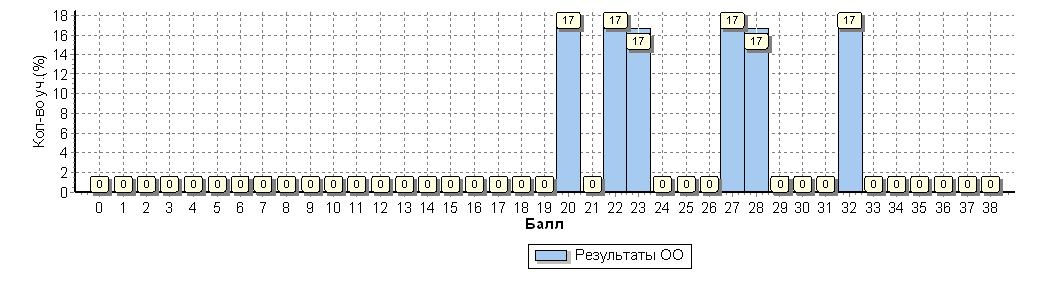 Распределение первичных баллов по вариантамРаспределение первичных баллов по вариантамРаспределение первичных баллов по вариантамРаспределение первичных баллов по вариантам                                                   Распределение первичных балловМаксимальный первичный балл: 45 Дата: 25.04.2019                                                              Общая гистограмма первичных баллов                                                                        Русский язык 6 класс                                                                        Русский язык 6 классВариант2025282930313841424648Кол-во уч.5111211186113117Комплект1111132211115Дата: 09.04.2019Максимальный первичный балл: 47                                                              Общая гистограмма первичных баллов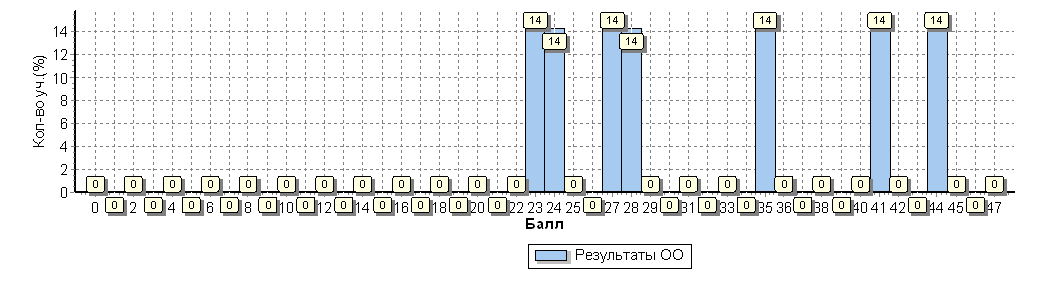 Распределение первичных баллов по вариантамРаспределение первичных баллов по вариантамДата: 22.04.2019-26.04.2019 Максимальный первичный балл: 20                                                                  Общая гистограмма первичных балловДата: 22.04.2019-26.04.2019 Максимальный первичный балл: 20                                                                  Общая гистограмма первичных баллов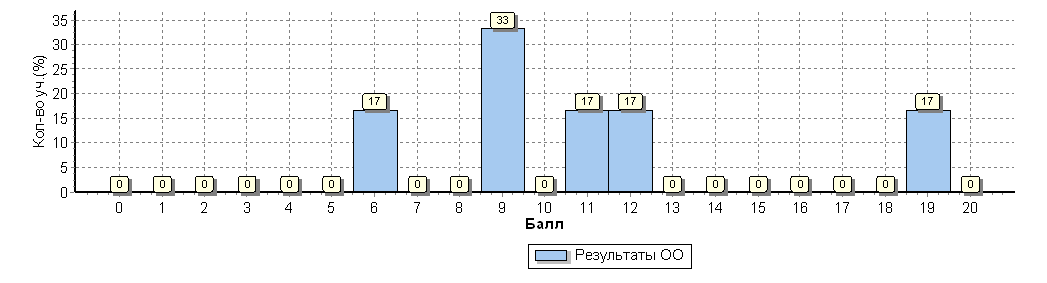 Распределение первичных баллов по вариантамРаспределение первичных баллов по вариантамРаспределение первичных баллов по вариантамРаспределение первичных баллов по вариантамДата: 23.04.2019             Максимальный первичный балл: 20                                                                     Общая гистограмма первичных баллов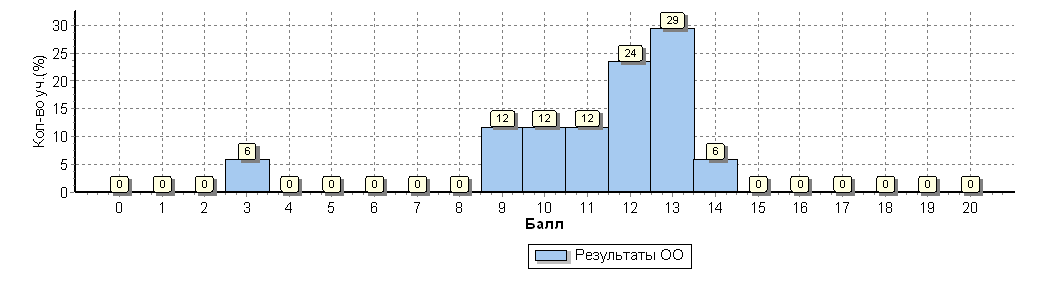 Распределение первичных баллов по вариантамРаспределение первичных баллов по вариантамДата: 25.04.2019Максимальный первичный балл: 16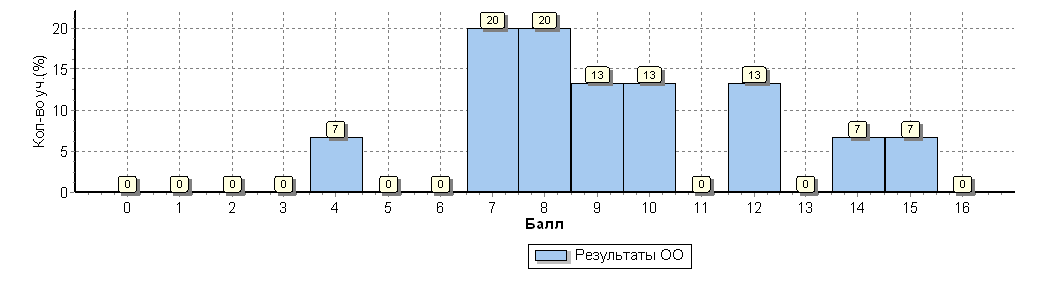 Распределение первичных баллов по вариантамМатематика 7 классРаспределение первичных баллов по вариантамМатематика 7 классМатематика 7 класс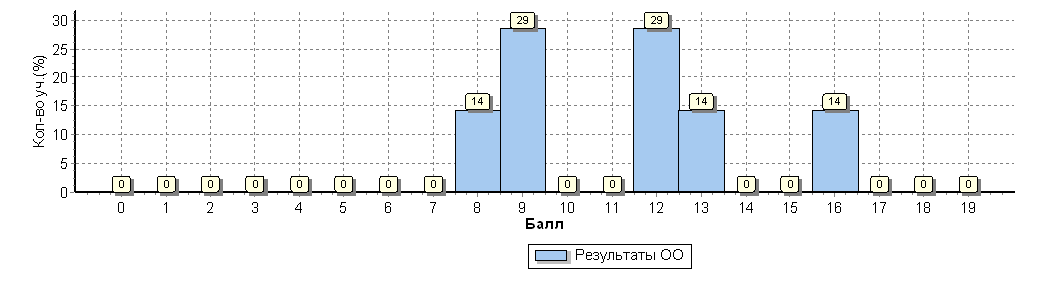 Распределение первичных баллов по вариантамМатематика 7 классРаспределение первичных баллов по вариантамКлассКоличество обучающихся, выполнивших  ВПР (чел.)Доля учащихся, отметки по ВПР которых  ниже их годовой отметки (%)Доля учащихся, отметки по ВПР которых совпадают с их годовой отметкой по предмету (%)Доля учащихся, отметки по ВПР которых выше их годовой отметки (%)Русский языкРусский языкРусский языкРусский языкРусский язык46505005172459186152753207729710Математика Математика Математика Математика Математика 466733051735650615336077714860Итого по ООКоличество участниковРаспределение отметок участников в %Распределение отметок участников в %Распределение отметок участников в %Распределение отметок участников в %Количество участников2345Вся выборка по РФ15481892.418.643.535.5Ростовская область429113.4244428.6Азовский район9925.429.942.821.8МБОУ Колузаевская ООШ605033.316.7Количество участниковРаспределение отметок участников в %Распределение отметок участников в %Распределение отметок участников в %Распределение отметок участников в %Количество участников2345Вся выборка по РФ141949811.634.233.620.6Ростовская область396839.836.73518.5Азовский район9848.541.533.916.1МБОУ Колузаевская ООШ175.911.876.55.9Количество участниковРаспределение отметок участников в %Распределение отметок участников в %Распределение отметок участников в %Распределение отметок участников в %Количество участников2345Вся выборка по РФ129331111.440.538.89.4Ростовская область364039.841.6399.6Азовский район89411.248.733.26.9МБОУ Колузаевская ООШ156.753.326.713.3Количество участниковРаспределение отметок участников в %Распределение отметок участников в %Распределение отметок участников в %Распределение отметок участников в %Количество участников2345Вся выборка по РФ8399598.840.435.215.6Ростовская область348667.944.233.614.3Азовский район8579.551.831.27.6МБОУ Колузаевская ООШ7042.942.914.3Количество участниковРаспределение отметок участников в %Распределение отметок участников в %Распределение отметок участников в %Распределение отметок участников в %Количество участников2345Вся выборка по РФ15361444.625.846.922.7Ростовская область425295.229.745.219.8Азовский район9936.235.243.115.4МБОУ Колузаевская ООШ6050500Количество участниковРаспределение отметок участников в %Распределение отметок участников в %Распределение отметок участников в %Распределение отметок участников в %Количество участников2345Вся выборка по РФ140849913.536.635.214.7Ростовская область3940511.538.835.614.2Азовский район96810.840.333.815.1МБОУ Колузаевская ООШ175.929.435.329.4Количество участниковРаспределение отметок участников в %Распределение отметок участников в %Распределение отметок участников в %Распределение отметок участников в %Количество участников2345Вся выборка по РФ130022016.638.934.410.1Ростовская область365911442.234.29.7Азовский район88114.947.629.38.3МБОУ Колузаевская ООШ156.746.733.313.3Количество участниковРаспределение отметок участников в %Распределение отметок участников в %Распределение отметок участников в %Распределение отметок участников в %Количество участников2345Вся выборка по РФ81481919.444.330.95.4Ростовская область3517113.545.8346.6Азовский район85315.850.9294.3МБОУ Колузаевская ООШ7057.128.614.3Выполнение заданийВыполнение заданийВыполнение заданийВыполнение заданийВыполнение заданийВыполнение заданийВыполнение заданийВыполнение заданийВыполнение заданийВыполнение заданийВыполнение заданийВыполнение заданийВыполнение заданийВыполнение заданийВыполнение заданийВыполнение заданийВыполнение заданийВыполнение заданийВыполнение заданийВыполнение заданийВыполнение заданийсводная таблица по ОО (в % от числа участников)сводная таблица по ОО (в % от числа участников)сводная таблица по ОО (в % от числа участников)сводная таблица по ОО (в % от числа участников)сводная таблица по ОО (в % от числа участников)сводная таблица по ОО (в % от числа участников)сводная таблица по ОО (в % от числа участников)сводная таблица по ОО (в % от числа участников)сводная таблица по ОО (в % от числа участников)сводная таблица по ОО (в % от числа участников)сводная таблица по ОО (в % от числа участников)сводная таблица по ОО (в % от числа участников)сводная таблица по ОО (в % от числа участников)сводная таблица по ОО (в % от числа участников)сводная таблица по ОО (в % от числа участников)сводная таблица по ОО (в % от числа участников)сводная таблица по ОО (в % от числа участников)сводная таблица по ОО (в % от числа участников)сводная таблица по ОО (в % от числа участников)сводная таблица по ОО (в % от числа участников)сводная таблица по ОО (в % от числа участников)Максимальный первичный балл: 18Максимальный первичный балл: 18Максимальный первичный балл: 18Максимальный первичный балл: 18Максимальный первичный балл: 18Максимальный первичный балл: 18Максимальный первичный балл: 18Максимальный первичный балл: 18Максимальный первичный балл: 18Максимальный первичный балл: 18Максимальный первичный балл: 18Максимальный первичный балл: 18Максимальный первичный балл: 18Максимальный первичный балл: 18Максимальный первичный балл: 18Максимальный первичный балл: 18Максимальный первичный балл: 18Максимальный первичный балл: 18Максимальный первичный балл: 18Максимальный первичный балл: 18Максимальный первичный балл: 18ООООООООКол-во уч.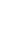 12345(1)5(2)6(1)6(2)789(1)9(2)1011ООООООООКол-во уч.Макс
балл11211111121122Вся выборкаВся выборкаВся выборкаВся выборка15481899587876773609388714956454674Ростовская обл.Ростовская обл.Ростовская обл.429119484846470579286684452414172Азовский муниципальный районАзовский муниципальный район9929082825870568984633651383361МБОУ Колузаевская ООШ Азовского района6100835817508383835050503325835 класс.МатематикаВыполнение заданийсводная таблица по ОО (в % от числа участников)Максимальный первичный балл: 20Выполнение заданийВыполнение заданийВыполнение заданийВыполнение заданийВыполнение заданийВыполнение заданийВыполнение заданийВыполнение заданийВыполнение заданийВыполнение заданийВыполнение заданийВыполнение заданийВыполнение заданийВыполнение заданийВыполнение заданийВыполнение заданийВыполнение заданийВыполнение заданийВыполнение заданийВыполнение заданийВыполнение заданийВыполнение заданийВыполнение заданийВыполнение заданийВыполнение заданийВыполнение заданийВыполнение заданийВыполнение заданийВыполнение заданийВыполнение заданийВыполнение заданийВыполнение заданийВыполнение заданийВыполнение заданийВыполнение заданийсводная таблица по ОО (в % от числа участников)сводная таблица по ОО (в % от числа участников)сводная таблица по ОО (в % от числа участников)сводная таблица по ОО (в % от числа участников)сводная таблица по ОО (в % от числа участников)сводная таблица по ОО (в % от числа участников)сводная таблица по ОО (в % от числа участников)сводная таблица по ОО (в % от числа участников)сводная таблица по ОО (в % от числа участников)сводная таблица по ОО (в % от числа участников)сводная таблица по ОО (в % от числа участников)сводная таблица по ОО (в % от числа участников)сводная таблица по ОО (в % от числа участников)сводная таблица по ОО (в % от числа участников)сводная таблица по ОО (в % от числа участников)сводная таблица по ОО (в % от числа участников)сводная таблица по ОО (в % от числа участников)сводная таблица по ОО (в % от числа участников)сводная таблица по ОО (в % от числа участников)сводная таблица по ОО (в % от числа участников)сводная таблица по ОО (в % от числа участников)сводная таблица по ОО (в % от числа участников)сводная таблица по ОО (в % от числа участников)сводная таблица по ОО (в % от числа участников)сводная таблица по ОО (в % от числа участников)сводная таблица по ОО (в % от числа участников)сводная таблица по ОО (в % от числа участников)сводная таблица по ОО (в % от числа участников)сводная таблица по ОО (в % от числа участников)сводная таблица по ОО (в % от числа участников)сводная таблица по ОО (в % от числа участников)сводная таблица по ОО (в % от числа участников)сводная таблица по ОО (в % от числа участников)сводная таблица по ОО (в % от числа участников)сводная таблица по ОО (в % от числа участников)Максимальный первичный балл: 16Максимальный первичный балл: 16Максимальный первичный балл: 16Максимальный первичный балл: 16Максимальный первичный балл: 16Максимальный первичный балл: 16Максимальный первичный балл: 16Максимальный первичный балл: 16Максимальный первичный балл: 16Максимальный первичный балл: 16Максимальный первичный балл: 16Максимальный первичный балл: 16Максимальный первичный балл: 16Максимальный первичный балл: 16Максимальный первичный балл: 16Максимальный первичный балл: 16Максимальный первичный балл: 16Максимальный первичный балл: 16Максимальный первичный балл: 16Максимальный первичный балл: 16Максимальный первичный балл: 16Максимальный первичный балл: 16Максимальный первичный балл: 16Максимальный первичный балл: 16Максимальный первичный балл: 16Максимальный первичный балл: 16Максимальный первичный балл: 16Максимальный первичный балл: 16Максимальный первичный балл: 16Максимальный первичный балл: 16Максимальный первичный балл: 16Максимальный первичный балл: 16Максимальный первичный балл: 16Максимальный первичный балл: 16Максимальный первичный балл: 167 класс .МатематикаВыводы: анализируя таблицу можно увидеть, что задания выполнены в среднем на одинаковом уровне с учениками школ региона и РФ. 7 класс .МатематикаВыводы: анализируя таблицу можно увидеть, что задания выполнены в среднем на одинаковом уровне с учениками школ региона и РФ. 7 класс .МатематикаВыводы: анализируя таблицу можно увидеть, что задания выполнены в среднем на одинаковом уровне с учениками школ региона и РФ. 7 класс .МатематикаВыводы: анализируя таблицу можно увидеть, что задания выполнены в среднем на одинаковом уровне с учениками школ региона и РФ. 7 класс .МатематикаВыводы: анализируя таблицу можно увидеть, что задания выполнены в среднем на одинаковом уровне с учениками школ региона и РФ. 7 класс .МатематикаВыводы: анализируя таблицу можно увидеть, что задания выполнены в среднем на одинаковом уровне с учениками школ региона и РФ. 7 класс .МатематикаВыводы: анализируя таблицу можно увидеть, что задания выполнены в среднем на одинаковом уровне с учениками школ региона и РФ. 7 класс .МатематикаВыводы: анализируя таблицу можно увидеть, что задания выполнены в среднем на одинаковом уровне с учениками школ региона и РФ. 7 класс .МатематикаВыводы: анализируя таблицу можно увидеть, что задания выполнены в среднем на одинаковом уровне с учениками школ региона и РФ. 7 класс .МатематикаВыводы: анализируя таблицу можно увидеть, что задания выполнены в среднем на одинаковом уровне с учениками школ региона и РФ. 7 класс .МатематикаВыводы: анализируя таблицу можно увидеть, что задания выполнены в среднем на одинаковом уровне с учениками школ региона и РФ. 7 класс .МатематикаВыводы: анализируя таблицу можно увидеть, что задания выполнены в среднем на одинаковом уровне с учениками школ региона и РФ. 7 класс .МатематикаВыводы: анализируя таблицу можно увидеть, что задания выполнены в среднем на одинаковом уровне с учениками школ региона и РФ. 7 класс .МатематикаВыводы: анализируя таблицу можно увидеть, что задания выполнены в среднем на одинаковом уровне с учениками школ региона и РФ. 7 класс .МатематикаВыводы: анализируя таблицу можно увидеть, что задания выполнены в среднем на одинаковом уровне с учениками школ региона и РФ. 7 класс .МатематикаВыводы: анализируя таблицу можно увидеть, что задания выполнены в среднем на одинаковом уровне с учениками школ региона и РФ. 7 класс .МатематикаВыводы: анализируя таблицу можно увидеть, что задания выполнены в среднем на одинаковом уровне с учениками школ региона и РФ. 7 класс .МатематикаВыводы: анализируя таблицу можно увидеть, что задания выполнены в среднем на одинаковом уровне с учениками школ региона и РФ. 7 класс .МатематикаВыводы: анализируя таблицу можно увидеть, что задания выполнены в среднем на одинаковом уровне с учениками школ региона и РФ. 7 класс .МатематикаВыводы: анализируя таблицу можно увидеть, что задания выполнены в среднем на одинаковом уровне с учениками школ региона и РФ. 7 класс .МатематикаВыводы: анализируя таблицу можно увидеть, что задания выполнены в среднем на одинаковом уровне с учениками школ региона и РФ. 7 класс .МатематикаВыводы: анализируя таблицу можно увидеть, что задания выполнены в среднем на одинаковом уровне с учениками школ региона и РФ. 7 класс .МатематикаВыводы: анализируя таблицу можно увидеть, что задания выполнены в среднем на одинаковом уровне с учениками школ региона и РФ. 7 класс .МатематикаВыводы: анализируя таблицу можно увидеть, что задания выполнены в среднем на одинаковом уровне с учениками школ региона и РФ. 7 класс .МатематикаВыводы: анализируя таблицу можно увидеть, что задания выполнены в среднем на одинаковом уровне с учениками школ региона и РФ. 7 класс .МатематикаВыводы: анализируя таблицу можно увидеть, что задания выполнены в среднем на одинаковом уровне с учениками школ региона и РФ. 7 класс .МатематикаВыводы: анализируя таблицу можно увидеть, что задания выполнены в среднем на одинаковом уровне с учениками школ региона и РФ. 7 класс .МатематикаВыводы: анализируя таблицу можно увидеть, что задания выполнены в среднем на одинаковом уровне с учениками школ региона и РФ. 7 класс .МатематикаВыводы: анализируя таблицу можно увидеть, что задания выполнены в среднем на одинаковом уровне с учениками школ региона и РФ. 7 класс .МатематикаВыводы: анализируя таблицу можно увидеть, что задания выполнены в среднем на одинаковом уровне с учениками школ региона и РФ. 7 класс .МатематикаВыводы: анализируя таблицу можно увидеть, что задания выполнены в среднем на одинаковом уровне с учениками школ региона и РФ. 7 класс .МатематикаВыводы: анализируя таблицу можно увидеть, что задания выполнены в среднем на одинаковом уровне с учениками школ региона и РФ. 7 класс .МатематикаВыводы: анализируя таблицу можно увидеть, что задания выполнены в среднем на одинаковом уровне с учениками школ региона и РФ. 7 класс .МатематикаВыводы: анализируя таблицу можно увидеть, что задания выполнены в среднем на одинаковом уровне с учениками школ региона и РФ. 7 класс .МатематикаВыводы: анализируя таблицу можно увидеть, что задания выполнены в среднем на одинаковом уровне с учениками школ региона и РФ. 4 класс. Русский языкВыполнение заданийсводная таблица по ОО (в % от числа участников)Максимальный первичный балл: 385 класс. Русский язык4 класс. Русский языкВыполнение заданийсводная таблица по ОО (в % от числа участников)Максимальный первичный балл: 385 класс. Русский язык4 класс. Русский языкВыполнение заданийсводная таблица по ОО (в % от числа участников)Максимальный первичный балл: 385 класс. Русский язык4 класс. Русский языкВыполнение заданийсводная таблица по ОО (в % от числа участников)Максимальный первичный балл: 385 класс. Русский язык4 класс. Русский языкВыполнение заданийсводная таблица по ОО (в % от числа участников)Максимальный первичный балл: 385 класс. Русский язык4 класс. Русский языкВыполнение заданийсводная таблица по ОО (в % от числа участников)Максимальный первичный балл: 385 класс. Русский язык4 класс. Русский языкВыполнение заданийсводная таблица по ОО (в % от числа участников)Максимальный первичный балл: 385 класс. Русский язык4 класс. Русский языкВыполнение заданийсводная таблица по ОО (в % от числа участников)Максимальный первичный балл: 385 класс. Русский язык4 класс. Русский языкВыполнение заданийсводная таблица по ОО (в % от числа участников)Максимальный первичный балл: 385 класс. Русский язык4 класс. Русский языкВыполнение заданийсводная таблица по ОО (в % от числа участников)Максимальный первичный балл: 385 класс. Русский язык4 класс. Русский языкВыполнение заданийсводная таблица по ОО (в % от числа участников)Максимальный первичный балл: 385 класс. Русский язык4 класс. Русский языкВыполнение заданийсводная таблица по ОО (в % от числа участников)Максимальный первичный балл: 385 класс. Русский язык4 класс. Русский языкВыполнение заданийсводная таблица по ОО (в % от числа участников)Максимальный первичный балл: 385 класс. Русский язык4 класс. Русский языкВыполнение заданийсводная таблица по ОО (в % от числа участников)Максимальный первичный балл: 385 класс. Русский язык4 класс. Русский языкВыполнение заданийсводная таблица по ОО (в % от числа участников)Максимальный первичный балл: 385 класс. Русский язык4 класс. Русский языкВыполнение заданийсводная таблица по ОО (в % от числа участников)Максимальный первичный балл: 385 класс. Русский язык4 класс. Русский языкВыполнение заданийсводная таблица по ОО (в % от числа участников)Максимальный первичный балл: 385 класс. Русский язык4 класс. Русский языкВыполнение заданийсводная таблица по ОО (в % от числа участников)Максимальный первичный балл: 385 класс. Русский язык4 класс. Русский языкВыполнение заданийсводная таблица по ОО (в % от числа участников)Максимальный первичный балл: 385 класс. Русский язык4 класс. Русский языкВыполнение заданийсводная таблица по ОО (в % от числа участников)Максимальный первичный балл: 385 класс. Русский язык4 класс. Русский языкВыполнение заданийсводная таблица по ОО (в % от числа участников)Максимальный первичный балл: 385 класс. Русский язык4 класс. Русский языкВыполнение заданийсводная таблица по ОО (в % от числа участников)Максимальный первичный балл: 385 класс. Русский язык4 класс. Русский языкВыполнение заданийсводная таблица по ОО (в % от числа участников)Максимальный первичный балл: 385 класс. Русский язык4 класс. Русский языкВыполнение заданийсводная таблица по ОО (в % от числа участников)Максимальный первичный балл: 385 класс. Русский язык4 класс. Русский языкВыполнение заданийсводная таблица по ОО (в % от числа участников)Максимальный первичный балл: 385 класс. Русский язык4 класс. Русский языкВыполнение заданийсводная таблица по ОО (в % от числа участников)Максимальный первичный балл: 385 класс. Русский язык4 класс. Русский языкВыполнение заданийсводная таблица по ОО (в % от числа участников)Максимальный первичный балл: 385 класс. Русский язык6 класс. Русский языкВыполнение заданий6 класс. Русский языкВыполнение заданий6 класс. Русский языкВыполнение заданий6 класс. Русский языкВыполнение заданий6 класс. Русский языкВыполнение заданий6 класс. Русский языкВыполнение заданий6 класс. Русский языкВыполнение заданий6 класс. Русский языкВыполнение заданий6 класс. Русский языкВыполнение заданий6 класс. Русский языкВыполнение заданий6 класс. Русский языкВыполнение заданий6 класс. Русский языкВыполнение заданий6 класс. Русский языкВыполнение заданий6 класс. Русский языкВыполнение заданий6 класс. Русский языкВыполнение заданий6 класс. Русский языкВыполнение заданий6 класс. Русский языкВыполнение заданий6 класс. Русский языкВыполнение заданий6 класс. Русский языкВыполнение заданий6 класс. Русский языкВыполнение заданий6 класс. Русский языкВыполнение заданий6 класс. Русский языкВыполнение заданий6 класс. Русский языкВыполнение заданий6 класс. Русский языкВыполнение заданий6 класс. Русский языкВыполнение заданий6 класс. Русский языкВыполнение заданий6 класс. Русский языкВыполнение заданий6 класс. Русский языкВыполнение заданий6 класс. Русский языкВыполнение заданий6 класс. Русский языкВыполнение заданий6 класс. Русский языкВыполнение заданий6 класс. Русский языкВыполнение заданий6 класс. Русский языкВыполнение заданий6 класс. Русский языкВыполнение заданий6 класс. Русский языкВыполнение заданий6 класс. Русский языкВыполнение заданий6 класс. Русский языкВыполнение заданийсводная таблица по ОО (в % от числа участников)сводная таблица по ОО (в % от числа участников)сводная таблица по ОО (в % от числа участников)сводная таблица по ОО (в % от числа участников)сводная таблица по ОО (в % от числа участников)сводная таблица по ОО (в % от числа участников)сводная таблица по ОО (в % от числа участников)сводная таблица по ОО (в % от числа участников)сводная таблица по ОО (в % от числа участников)сводная таблица по ОО (в % от числа участников)сводная таблица по ОО (в % от числа участников)сводная таблица по ОО (в % от числа участников)сводная таблица по ОО (в % от числа участников)сводная таблица по ОО (в % от числа участников)сводная таблица по ОО (в % от числа участников)сводная таблица по ОО (в % от числа участников)сводная таблица по ОО (в % от числа участников)сводная таблица по ОО (в % от числа участников)сводная таблица по ОО (в % от числа участников)сводная таблица по ОО (в % от числа участников)сводная таблица по ОО (в % от числа участников)сводная таблица по ОО (в % от числа участников)сводная таблица по ОО (в % от числа участников)сводная таблица по ОО (в % от числа участников)сводная таблица по ОО (в % от числа участников)сводная таблица по ОО (в % от числа участников)сводная таблица по ОО (в % от числа участников)сводная таблица по ОО (в % от числа участников)сводная таблица по ОО (в % от числа участников)сводная таблица по ОО (в % от числа участников)сводная таблица по ОО (в % от числа участников)сводная таблица по ОО (в % от числа участников)сводная таблица по ОО (в % от числа участников)сводная таблица по ОО (в % от числа участников)сводная таблица по ОО (в % от числа участников)сводная таблица по ОО (в % от числа участников)сводная таблица по ОО (в % от числа участников)Максимальный первичный балл: 51Максимальный первичный балл: 51Максимальный первичный балл: 51Максимальный первичный балл: 51Максимальный первичный балл: 51Максимальный первичный балл: 51Максимальный первичный балл: 51Максимальный первичный балл: 51Максимальный первичный балл: 51Максимальный первичный балл: 51Максимальный первичный балл: 51Максимальный первичный балл: 51Максимальный первичный балл: 51Максимальный первичный балл: 51Максимальный первичный балл: 51Максимальный первичный балл: 51Максимальный первичный балл: 51Максимальный первичный балл: 51Максимальный первичный балл: 51Максимальный первичный балл: 51Максимальный первичный балл: 51Максимальный первичный балл: 51Максимальный первичный балл: 51Максимальный первичный балл: 51Максимальный первичный балл: 51Максимальный первичный балл: 51Максимальный первичный балл: 51Максимальный первичный балл: 51Максимальный первичный балл: 51Максимальный первичный балл: 51Максимальный первичный балл: 51Максимальный первичный балл: 51Максимальный первичный балл: 51Максимальный первичный балл: 51Максимальный первичный балл: 51Максимальный первичный балл: 51Максимальный первичный балл: 51ООООООООООООКол-во уч.1К11К21К32К12К22К32К43(1)3(2)4567(1)7(2)8(1)8(2)9101112(1)12(2)13(1)13(2)14(1)14(2)14(2)ООООООООООООКол-во уч.Макс
балл43233331123211212321211222Вся выборкаВся выборкаВся выборкаВся выборкаВся выборкаВся выборка13002205557928767495780677274628854716346535968504857553939Ростовская обл.Ростовская обл.Ростовская обл.Ростовская обл.Ростовская обл.365915855928972515877657475649059716439465267495355533535Азовский муниципальный районАзовский муниципальный районАзовский муниципальный районАзовский муниципальный район8815360898777515975636874588761666232414564495153442626МБОУ Колузаевская ООШ Азовского районаМБОУ Колузаевская ООШ Азовского района1538809780100628453474069538780737347679073608067534747 7класс. Русский я 7класс. Русский я 7класс. Русский я 7класс. Русский я 7класс. Русский я 7класс. Русский я 7класс. Русский я 7класс. Русский я 7класс. Русский я 7класс. Русский я 7класс. Русский я 7класс. Русский я 7класс. Русский я 7класс. Русский я 7класс. Русский я 7класс. Русский я 7класс. Русский я 7класс. Русский я 7класс. Русский я 7класс. Русский я 7класс. Русский я 7класс. Русский я 7класс. Русский я 7класс. Русский я 7класс. Русский я 7класс. Русский я 7класс. Русский я 7класс. Русский я 7класс. Русский я 7класс. Русский я 7класс. Русский я 7класс. Русский я 7класс. Русский я 7класс. Русский я 7класс. Русский я 7класс. Русский я 7класс. Русский ясводная таблица по ОО (в % от числа участников)сводная таблица по ОО (в % от числа участников)сводная таблица по ОО (в % от числа участников)сводная таблица по ОО (в % от числа участников)сводная таблица по ОО (в % от числа участников)сводная таблица по ОО (в % от числа участников)сводная таблица по ОО (в % от числа участников)сводная таблица по ОО (в % от числа участников)сводная таблица по ОО (в % от числа участников)сводная таблица по ОО (в % от числа участников)сводная таблица по ОО (в % от числа участников)сводная таблица по ОО (в % от числа участников)сводная таблица по ОО (в % от числа участников)сводная таблица по ОО (в % от числа участников)сводная таблица по ОО (в % от числа участников)сводная таблица по ОО (в % от числа участников)сводная таблица по ОО (в % от числа участников)сводная таблица по ОО (в % от числа участников)сводная таблица по ОО (в % от числа участников)сводная таблица по ОО (в % от числа участников)сводная таблица по ОО (в % от числа участников)сводная таблица по ОО (в % от числа участников)сводная таблица по ОО (в % от числа участников)сводная таблица по ОО (в % от числа участников)сводная таблица по ОО (в % от числа участников)сводная таблица по ОО (в % от числа участников)сводная таблица по ОО (в % от числа участников)сводная таблица по ОО (в % от числа участников)сводная таблица по ОО (в % от числа участников)сводная таблица по ОО (в % от числа участников)сводная таблица по ОО (в % от числа участников)сводная таблица по ОО (в % от числа участников)сводная таблица по ОО (в % от числа участников)сводная таблица по ОО (в % от числа участников)сводная таблица по ОО (в % от числа участников)сводная таблица по ОО (в % от числа участников)сводная таблица по ОО (в % от числа участников)Максимальный первичный балл:47Максимальный первичный балл:47Максимальный первичный балл:47Максимальный первичный балл:47Максимальный первичный балл:47Максимальный первичный балл:47Максимальный первичный балл:47Максимальный первичный балл:47Максимальный первичный балл:47Максимальный первичный балл:47Максимальный первичный балл:47Максимальный первичный балл:47Максимальный первичный балл:47Максимальный первичный балл:47Максимальный первичный балл:47Максимальный первичный балл:47Максимальный первичный балл:47Максимальный первичный балл:47Максимальный первичный балл:47Максимальный первичный балл:47Максимальный первичный балл:47Максимальный первичный балл:47Максимальный первичный балл:47Максимальный первичный балл:47Максимальный первичный балл:47Максимальный первичный балл:47Максимальный первичный балл:47Максимальный первичный балл:47Максимальный первичный балл:47Максимальный первичный балл:47Максимальный первичный балл:47Максимальный первичный балл:47Максимальный первичный балл:47Максимальный первичный балл:47Максимальный первичный балл:47Максимальный первичный балл:47Максимальный первичный балл:47ООООООООКол-во уч.1К11К21К32К12К22К32К43(1)3(2)4(1)4(2)567(1)7(2)8(1)8(2)91011(1)11(2)1213(1)13(2)14ООООООООКол-во уч.Макс
балл4323333111122112121231112Вся выборкаВся выборкаВся выборкаВся выборка81481957349280574358575462647148674871505352584079513966Ростовская обл.Ростовская обл.Ростовская обл.3517160349285644662626266687353735270515460613785473670Азовский муниципальный районАзовский муниципальный район85351298986674961555859646746674966465161563183503666МБОУ Колузаевская ООШ Азовского района76852100909543671008686864336865710071641003633100292986Краткое резюме в виде обобщенных выводов. На основе анализа данных о результатах ВПР 2019 можно сделать вывод о том, что в целом ученики МБОУ Колузаевской ООШ справились с заданиями на уровне, соответствующем ученикам других школ региона и РФ. Выпуск 2019 годаВыпуск 2019 годаВыпуск 2019 годаВыпуск 2019 годаВыпуск 2019 годаНаименование ООкол-во выпускников 9-х классов 2018 годаиз них (графа 2) продолжили обучение в 10 классеиз них (графа 2) продолжили обучение в НПО или СПОиз них (графа 2) нигде не обучаются12345МБОУ Колузаевская ООШ120111№ФИО классного руководителяСтупеньКлассКоличество учеников1Харченко Татьяна Сергеевна11152Земляная Елена Павловна12143Слынько Екатерина Петровна 13184Воскобойникова Оксана Юрьевна14135Палехина Инна Николаевна25126Понамарёва Любовь Алексеевна26177Крикущенкова Дина Александровна27178Демченко Ольга Дмитриевна2889Ирхина Евгения Филипповна2910КритерийКоличество классовКоличество детейИтого НОШ460Итого ООШ564Всего9124НаименованиеКоличествоМФУ2Модем1Принтеры2Факс1Компьютеры6Ноутбуки10Интерактивные доски2Проектор7Музыкальный центр-караоке1DVD плеер12018 год2019 годВСЕГО1212Высшее образование1110Среднее специальное образование12Высшая квалификационную категория33первую квалификационную категорию.86ТипОбщая площадьПрава наздания/помещения/территориииспользованиеУчебное здание (школа)807,7 кв.м.оперативноеуправлениеЗемельный участок (школа)6800 кв.м.постоянное(бессрочное)пользование